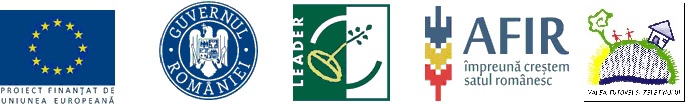 ASOCIATIA „VALEA TUTOVEI SI ZELETINULUI”Septembrie  2021   Versiunea 07SECŢIUNE GENERALĂDATE DE ÎNREGISTRARE                  NUME ȘI PRENUME DIRECTOR GENERAL ADJUNCT CRFIRSe completează de către solicitantREGULI DE COMPLETARECompletati devizele aferente capitolelor de cheltuieli, defalcat pe cheltuieli eligibile si neeligibile prin completarea tabelelor incluse in acest document, respectiv :1. Tabelul "Deviz financiar_cap3" cuprinde cheltuielile aferente capitolului 3 - Cheltuieli pentru proiectare si asistenta tehnica, cheltuieli care trebuie sa se regaseasca atat in Bugetul Indicativ (Tabel "Buget indicativ" din cererea de finantare, partea specifica), cat si in Dezivul General din Studiul de Fezabilitate/Documentatia de avizare a Lucrarilor pentru Interventii.2. Tabelul "Devize obiect" cuprinde formatul cadru al devizului pe obiect, iar solicitantul va completa atatea devize pe obiect cate obiecte definite de proiectant sunt incluse in proiect. Suma tuturor devizelor pe obiect trebuie sa se regaseasca atat in Bugetul Indicativ (tabelul "Buget indicativ" din cererea de finantare, partea specifica), cat si in Dezivul General din Studiul de Fezabilitate/Documentatia de avizare a Lucrarilor pentru InterventiiIn cazul in care proiectul de investitii presupune mai multe devize pe obiect, solicitantul va crea in documentul curent cate o copie a tabelului "Devize obiect" pentru fiecare deviz pe obiect si va detalia cheltuielile eligibile si neeligibile pe fiecare in parte.3. Tabelul "cap.2+cap.5" cuprinde cheltuieli aferente capitolelor 2 si 5 si trebuie sa se regaseasca atat in Bugetul Indicativ (tabel "Buget indicativ" din cererea de finantare, partea specifica), cat si Dezivul General din Studiul de Fezabilitate/Documentatia de avizare a Lucrarilor pentru Interventii.4. Câmpurile "Prescorare" şi "Detaliere criterii de selecţie îndeplinite" de la sectiunea A6 sunt obligatorii.5. Pentru proiectele care vizeaza 2 componente in urmatoarele variante:•	Modernizare o componenta/extindere componenta complementara•	Infiintare o componenta/extindere componenta complementara•	Infiintare o componenta/modernizare componenta complementara•	Modernizare o componenta/modernizare componenta complementaraLa punctul A6.1 se vor considera lucrari de interventie .6. Pentru proiectele care vizeaza 2 componente, ambele extindere, la punctul A6.1 se va considera investitie noua .Documentele (3.1, 3.2, 3.3, 3.4, 6.2.1, 6.2.2, 6.2.3, 6.2.4, 10.1, 10.2, 12.1, 12.2, 13, 14, 17, 18, 19, 22) de pe coloana DEPUNERE - Obligatoriu daca proiectul o impune", din sectiunea E – Lista documentelor anexate - trebuie bifate şi anexate daca proiectul o impune.Trebuie bifate si anexate toate documentele (1.1, 1.2, 2, 5.1, 5.2, 6.1, 9, 11, 15, 20) de pe coloana “DEPUNERE - Obligatoriu pentru toate proiectele” din sectiunea E – Lista documentelor anexate.*) Se înscrie denumirea obiectului de construcţie sau intervenţieAnexa INDICATORI DE MONITORIZAREMăsura 3.3B DEZVOLTARE LOCALĂ ÎN MEDIUL RURALcu obiective care se încadrează în prevederile art. 20, alin. (1), lit. f) din Reg. (UE) nr. 1305/2013 -corespondențăSM7.6 - „Investiții asociate cu protejarea patromoniului cultural“Codul unic de înregistrare APIAÎn cazul în care nu aveți un cod unic de înregistrare APIA, completați acest formularSe completează de către Agenţia pentru Finanţarea Investiţiilor Rurale - OficiulJudeţean – Programul FEADR pentru cereri de finanţare.OJFIR/CRFIRNumăr înregistrareNumăr	Număr	Codificare	Nr. cerere	Nr.	Cod	Număr ordine măsură	submăsură	de rezervă	de proiecte	regiune judeţData ÎnregistrăriiNumele şi prenumele persoanei care înregistrează:  Semnătura:Data primirii cererii de finanţare la Contractare:Se completează de către Agenţia pentru Finanţarea Investiţiilor Rurale - OficiulJudeţean – Programul FEADR pentru cereri de finanţare.OJFIR/CRFIRNumăr înregistrareNumăr	Număr	Codificare	Nr. cerere	Nr.	Cod	Număr ordine măsură	submăsură	de rezervă	de proiecte	regiune judeţData ÎnregistrăriiNumele şi prenumele persoanei care înregistrează:  Semnătura:Data primirii cererii de finanţare la Contractare:Semnătura Director OJFIR/CRFIRStampila OJFIR/CRFIRSe completează de către Agenţia pentru Finanţarea Investiţiilor Rurale - OficiulJudeţean – Programul FEADR pentru cereri de finanţare.OJFIR/CRFIRNumăr înregistrareNumăr	Număr	Codificare	Nr. cerere	Nr.	Cod	Număr ordine măsură	submăsură	de rezervă	de proiecte	regiune judeţData ÎnregistrăriiNumele şi prenumele persoanei care înregistrează:  Semnătura:Data primirii cererii de finanţare la Contractare:A PREZENTARE GENERALĂ	A1 Măsura                   Măsura 3.3 Dezvoltare locală în mediul rural – componenta B             sM19.2 - Sprijin pentru implementarea acțiunilor în cadrul strategiei de dezvoltare localăTip investiție:            Investiții de restaurare și conservare a patrimoniului cultural de interes local de clasă B                                   Investiții de restaurare și conservare a așezămintelor monahale de clasă B                                   Investiții in modernizarea, renovarea și / sau dotarea căminelor culturaleDomeniul de intervenție:              6B) Încurajarea dezvoltării locale în zonele ruraleContinutul cadru al documentatiei tehnico-economice faza SF/DALI conform :                  H.G. nr. 907/2016A2 Denumire solicitant:A3 Titlu proiect:A4 Descrierea succintă a proiectului:A5 Amplasarea proiectului:Regiunea de dezvoltare: NORD EST                                      Județul Vaslui                Județul BacăuA5 Amplasarea proiectului:Regiunea de dezvoltare: NORD EST                                      Județul Vaslui                Județul BacăuA5 Amplasarea proiectului:Regiunea de dezvoltare: NORD EST                                      Județul Vaslui                Județul BacăuA5 Amplasarea proiectului:Regiunea de dezvoltare: NORD EST                                      Județul Vaslui                Județul BacăuA5 Amplasarea proiectului:Regiunea de dezvoltare: NORD EST                                      Județul Vaslui                Județul BacăuObiectivele investițieiJudețComunăSat SatB INFORMAŢII PRIVIND SOLICITANTULB INFORMAŢII PRIVIND SOLICITANTULB INFORMAŢII PRIVIND SOLICITANTULB INFORMAŢII PRIVIND SOLICITANTULB INFORMAŢII PRIVIND SOLICITANTULB INFORMAŢII PRIVIND SOLICITANTULB INFORMAŢII PRIVIND SOLICITANTULB INFORMAŢII PRIVIND SOLICITANTULB INFORMAŢII PRIVIND SOLICITANTULB INFORMAŢII PRIVIND SOLICITANTULB INFORMAŢII PRIVIND SOLICITANTULB INFORMAŢII PRIVIND SOLICITANTULB INFORMAŢII PRIVIND SOLICITANTULB INFORMAŢII PRIVIND SOLICITANTULB INFORMAŢII PRIVIND SOLICITANTULB INFORMAŢII PRIVIND SOLICITANTULB INFORMAŢII PRIVIND SOLICITANTULB INFORMAŢII PRIVIND SOLICITANTULB INFORMAŢII PRIVIND SOLICITANTULB INFORMAŢII PRIVIND SOLICITANTULB INFORMAŢII PRIVIND SOLICITANTULB INFORMAŢII PRIVIND SOLICITANTULB1 Descrierea solicitantuluiB1 Descrierea solicitantuluiB1 Descrierea solicitantuluiB1 Descrierea solicitantuluiB1 Descrierea solicitantuluiB1 Descrierea solicitantuluiB1 Descrierea solicitantuluiB1 Descrierea solicitantuluiB1 Descrierea solicitantuluiB1 Descrierea solicitantuluiB1 Descrierea solicitantuluiB1 Descrierea solicitantuluiB1 Descrierea solicitantuluiB1 Descrierea solicitantuluiB1 Descrierea solicitantuluiB1 Descrierea solicitantuluiB1 Descrierea solicitantuluiB1 Descrierea solicitantuluiB1 Descrierea solicitantuluiB1 Descrierea solicitantuluiB1 Descrierea solicitantuluiB1 Descrierea solicitantuluiB1.1 Informaţii privind solicitantulB1.1 Informaţii privind solicitantulB1.1 Informaţii privind solicitantulB1.1 Informaţii privind solicitantulB1.1 Informaţii privind solicitantulB1.1 Informaţii privind solicitantulB1.1 Informaţii privind solicitantulB1.1 Informaţii privind solicitantulB1.1 Informaţii privind solicitantulB1.1 Informaţii privind solicitantulB1.1 Informaţii privind solicitantulB1.1 Informaţii privind solicitantulB1.1 Informaţii privind solicitantulB1.1 Informaţii privind solicitantulB1.1 Informaţii privind solicitantulB1.1 Informaţii privind solicitantulB1.1 Informaţii privind solicitantulB1.1 Informaţii privind solicitantulB1.1 Informaţii privind solicitantulB1.1 Informaţii privind solicitantulB1.1 Informaţii privind solicitantulB1.1 Informaţii privind solicitantulData de înființareData de înființareData de înființareData de înființareData de înființareCod Unic de Înregistrare/ Codul de Înregistrare FiscalăCod Unic de Înregistrare/ Codul de Înregistrare FiscalăCod Unic de Înregistrare/ Codul de Înregistrare FiscalăCod Unic de Înregistrare/ Codul de Înregistrare FiscalăCod Unic de Înregistrare/ Codul de Înregistrare FiscalăCod Unic de Înregistrare/ Codul de Înregistrare FiscalăCod Unic de Înregistrare/ Codul de Înregistrare FiscalăCod Unic de Înregistrare/ Codul de Înregistrare FiscalăStatutul juridic al solicitantuluiStatutul juridic al solicitantuluiStatutul juridic al solicitantuluiStatutul juridic al solicitantuluiStatutul juridic al solicitantuluiStatutul juridic al solicitantuluiStatutul juridic al solicitantuluiStatutul juridic al solicitantuluiStatutul juridic al solicitantuluiNumăr de înregistrare în registrul comerțului:Număr de înregistrare în registrul comerțului:Număr de înregistrare în registrul comerțului:Număr de înregistrare în registrul comerțului:Număr de înregistrare în registrul comerțului:Număr de înregistrare în registrul comerțului:Număr de înregistrare în registrul comerțului:Număr de înregistrare în registrul comerțului:Număr de înregistrare în registrul comerțului:Număr de înregistrare în registrul comerțului:Număr de înregistrare în registrul comerțului:Număr de înregistrare în registrul comerțului:Număr de înregistrare în registrul comerțului:Codul unic de înregistrare APIACodul unic de înregistrare APIACodul unic de înregistrare APIACodul unic de înregistrare APIACodul unic de înregistrare APIAAnul atribuirii coduluiAnul atribuirii coduluiAnul atribuirii coduluiAnul atribuirii coduluiAnul atribuirii coduluiAnul atribuirii coduluiAnul atribuirii coduluiAnul atribuirii coduluiAnul atribuirii coduluiNr. comune ADIDenumire comune solicitant                                  Cod Unic de Înregistrare / Cod de Înregistrare FiscalăDenumire comune solicitant                                  Cod Unic de Înregistrare / Cod de Înregistrare FiscalăDenumire comune solicitant                                  Cod Unic de Înregistrare / Cod de Înregistrare FiscalăDenumire comune solicitant                                  Cod Unic de Înregistrare / Cod de Înregistrare FiscalăDenumire comune solicitant                                  Cod Unic de Înregistrare / Cod de Înregistrare FiscalăNr. comune ADIDenumire comune solicitant                                  Cod Unic de Înregistrare / Cod de Înregistrare FiscalăDenumire comune solicitant                                  Cod Unic de Înregistrare / Cod de Înregistrare FiscalăDenumire comune solicitant                                  Cod Unic de Înregistrare / Cod de Înregistrare FiscalăDenumire comune solicitant                                  Cod Unic de Înregistrare / Cod de Înregistrare FiscalăDenumire comune solicitant                                  Cod Unic de Înregistrare / Cod de Înregistrare FiscalăNr. comune ADIDenumire comune solicitant                                  Cod Unic de Înregistrare / Cod de Înregistrare FiscalăDenumire comune solicitant                                  Cod Unic de Înregistrare / Cod de Înregistrare FiscalăDenumire comune solicitant                                  Cod Unic de Înregistrare / Cod de Înregistrare FiscalăDenumire comune solicitant                                  Cod Unic de Înregistrare / Cod de Înregistrare FiscalăDenumire comune solicitant                                  Cod Unic de Înregistrare / Cod de Înregistrare FiscalăNr. comune ADIDenumire comune solicitant                                  Cod Unic de Înregistrare / Cod de Înregistrare FiscalăDenumire comune solicitant                                  Cod Unic de Înregistrare / Cod de Înregistrare FiscalăDenumire comune solicitant                                  Cod Unic de Înregistrare / Cod de Înregistrare FiscalăDenumire comune solicitant                                  Cod Unic de Înregistrare / Cod de Înregistrare FiscalăDenumire comune solicitant                                  Cod Unic de Înregistrare / Cod de Înregistrare FiscalăNr. comune ADIDenumire comune solicitant                                  Cod Unic de Înregistrare / Cod de Înregistrare FiscalăDenumire comune solicitant                                  Cod Unic de Înregistrare / Cod de Înregistrare FiscalăDenumire comune solicitant                                  Cod Unic de Înregistrare / Cod de Înregistrare FiscalăDenumire comune solicitant                                  Cod Unic de Înregistrare / Cod de Înregistrare FiscalăDenumire comune solicitant                                  Cod Unic de Înregistrare / Cod de Înregistrare FiscalăNr. comune ADIDenumire comune solicitant                                  Cod Unic de Înregistrare / Cod de Înregistrare FiscalăDenumire comune solicitant                                  Cod Unic de Înregistrare / Cod de Înregistrare FiscalăDenumire comune solicitant                                  Cod Unic de Înregistrare / Cod de Înregistrare FiscalăDenumire comune solicitant                                  Cod Unic de Înregistrare / Cod de Înregistrare FiscalăDenumire comune solicitant                                  Cod Unic de Înregistrare / Cod de Înregistrare FiscalăNr. comune ADIDenumire comune solicitant                                  Cod Unic de Înregistrare / Cod de Înregistrare FiscalăDenumire comune solicitant                                  Cod Unic de Înregistrare / Cod de Înregistrare FiscalăDenumire comune solicitant                                  Cod Unic de Înregistrare / Cod de Înregistrare FiscalăDenumire comune solicitant                                  Cod Unic de Înregistrare / Cod de Înregistrare FiscalăDenumire comune solicitant                                  Cod Unic de Înregistrare / Cod de Înregistrare FiscalăNr. comune ADIDenumire comune solicitant                                  Cod Unic de Înregistrare / Cod de Înregistrare FiscalăDenumire comune solicitant                                  Cod Unic de Înregistrare / Cod de Înregistrare FiscalăDenumire comune solicitant                                  Cod Unic de Înregistrare / Cod de Înregistrare FiscalăDenumire comune solicitant                                  Cod Unic de Înregistrare / Cod de Înregistrare FiscalăDenumire comune solicitant                                  Cod Unic de Înregistrare / Cod de Înregistrare FiscalăNr. comune ADIDenumire comune solicitant                                  Cod Unic de Înregistrare / Cod de Înregistrare FiscalăDenumire comune solicitant                                  Cod Unic de Înregistrare / Cod de Înregistrare FiscalăDenumire comune solicitant                                  Cod Unic de Înregistrare / Cod de Înregistrare FiscalăDenumire comune solicitant                                  Cod Unic de Înregistrare / Cod de Înregistrare FiscalăDenumire comune solicitant                                  Cod Unic de Înregistrare / Cod de Înregistrare FiscalăNr. comune ADIDenumire comune solicitant                                  Cod Unic de Înregistrare / Cod de Înregistrare FiscalăDenumire comune solicitant                                  Cod Unic de Înregistrare / Cod de Înregistrare FiscalăDenumire comune solicitant                                  Cod Unic de Înregistrare / Cod de Înregistrare FiscalăDenumire comune solicitant                                  Cod Unic de Înregistrare / Cod de Înregistrare FiscalăDenumire comune solicitant                                  Cod Unic de Înregistrare / Cod de Înregistrare FiscalăNr. comune ADIDenumire comune solicitant                                  Cod Unic de Înregistrare / Cod de Înregistrare FiscalăDenumire comune solicitant                                  Cod Unic de Înregistrare / Cod de Înregistrare FiscalăDenumire comune solicitant                                  Cod Unic de Înregistrare / Cod de Înregistrare FiscalăDenumire comune solicitant                                  Cod Unic de Înregistrare / Cod de Înregistrare FiscalăDenumire comune solicitant                                  Cod Unic de Înregistrare / Cod de Înregistrare FiscalăNr. comune ADIDenumire comune solicitant                                  Cod Unic de Înregistrare / Cod de Înregistrare FiscalăDenumire comune solicitant                                  Cod Unic de Înregistrare / Cod de Înregistrare FiscalăDenumire comune solicitant                                  Cod Unic de Înregistrare / Cod de Înregistrare FiscalăDenumire comune solicitant                                  Cod Unic de Înregistrare / Cod de Înregistrare FiscalăDenumire comune solicitant                                  Cod Unic de Înregistrare / Cod de Înregistrare FiscalăNr. comune ADIDenumire comune solicitant                                  Cod Unic de Înregistrare / Cod de Înregistrare FiscalăDenumire comune solicitant                                  Cod Unic de Înregistrare / Cod de Înregistrare FiscalăDenumire comune solicitant                                  Cod Unic de Înregistrare / Cod de Înregistrare FiscalăDenumire comune solicitant                                  Cod Unic de Înregistrare / Cod de Înregistrare FiscalăDenumire comune solicitant                                  Cod Unic de Înregistrare / Cod de Înregistrare FiscalăNr. comune ADIDenumire comune solicitant                                  Cod Unic de Înregistrare / Cod de Înregistrare FiscalăDenumire comune solicitant                                  Cod Unic de Înregistrare / Cod de Înregistrare FiscalăDenumire comune solicitant                                  Cod Unic de Înregistrare / Cod de Înregistrare FiscalăDenumire comune solicitant                                  Cod Unic de Înregistrare / Cod de Înregistrare FiscalăDenumire comune solicitant                                  Cod Unic de Înregistrare / Cod de Înregistrare FiscalăNr. comune ADIDenumire comune solicitant                                  Cod Unic de Înregistrare / Cod de Înregistrare FiscalăDenumire comune solicitant                                  Cod Unic de Înregistrare / Cod de Înregistrare FiscalăDenumire comune solicitant                                  Cod Unic de Înregistrare / Cod de Înregistrare FiscalăDenumire comune solicitant                                  Cod Unic de Înregistrare / Cod de Înregistrare FiscalăDenumire comune solicitant                                  Cod Unic de Înregistrare / Cod de Înregistrare FiscalăNr. comune ADIDenumire comune solicitant                                  Cod Unic de Înregistrare / Cod de Înregistrare FiscalăDenumire comune solicitant                                  Cod Unic de Înregistrare / Cod de Înregistrare FiscalăDenumire comune solicitant                                  Cod Unic de Înregistrare / Cod de Înregistrare FiscalăDenumire comune solicitant                                  Cod Unic de Înregistrare / Cod de Înregistrare FiscalăDenumire comune solicitant                                  Cod Unic de Înregistrare / Cod de Înregistrare FiscalăNr. comune ADIDenumire comune solicitant                                  Cod Unic de Înregistrare / Cod de Înregistrare FiscalăDenumire comune solicitant                                  Cod Unic de Înregistrare / Cod de Înregistrare FiscalăDenumire comune solicitant                                  Cod Unic de Înregistrare / Cod de Înregistrare FiscalăDenumire comune solicitant                                  Cod Unic de Înregistrare / Cod de Înregistrare FiscalăDenumire comune solicitant                                  Cod Unic de Înregistrare / Cod de Înregistrare FiscalăNr. comune ADIDenumire comune solicitant                                  Cod Unic de Înregistrare / Cod de Înregistrare FiscalăDenumire comune solicitant                                  Cod Unic de Înregistrare / Cod de Înregistrare FiscalăDenumire comune solicitant                                  Cod Unic de Înregistrare / Cod de Înregistrare FiscalăDenumire comune solicitant                                  Cod Unic de Înregistrare / Cod de Înregistrare FiscalăDenumire comune solicitant                                  Cod Unic de Înregistrare / Cod de Înregistrare FiscalăNr. comune ADIDenumire comune solicitant                                  Cod Unic de Înregistrare / Cod de Înregistrare FiscalăDenumire comune solicitant                                  Cod Unic de Înregistrare / Cod de Înregistrare FiscalăDenumire comune solicitant                                  Cod Unic de Înregistrare / Cod de Înregistrare FiscalăDenumire comune solicitant                                  Cod Unic de Înregistrare / Cod de Înregistrare FiscalăDenumire comune solicitant                                  Cod Unic de Înregistrare / Cod de Înregistrare FiscalăNr. comune ADIDenumire comune solicitant                                  Cod Unic de Înregistrare / Cod de Înregistrare FiscalăDenumire comune solicitant                                  Cod Unic de Înregistrare / Cod de Înregistrare FiscalăDenumire comune solicitant                                  Cod Unic de Înregistrare / Cod de Înregistrare FiscalăDenumire comune solicitant                                  Cod Unic de Înregistrare / Cod de Înregistrare FiscalăDenumire comune solicitant                                  Cod Unic de Înregistrare / Cod de Înregistrare FiscalăNr. comune ADIDenumire comune solicitant                                  Cod Unic de Înregistrare / Cod de Înregistrare FiscalăDenumire comune solicitant                                  Cod Unic de Înregistrare / Cod de Înregistrare FiscalăDenumire comune solicitant                                  Cod Unic de Înregistrare / Cod de Înregistrare FiscalăDenumire comune solicitant                                  Cod Unic de Înregistrare / Cod de Înregistrare FiscalăDenumire comune solicitant                                  Cod Unic de Înregistrare / Cod de Înregistrare FiscalăNr. comune ADIDenumire comune solicitant                                  Cod Unic de Înregistrare / Cod de Înregistrare FiscalăDenumire comune solicitant                                  Cod Unic de Înregistrare / Cod de Înregistrare FiscalăDenumire comune solicitant                                  Cod Unic de Înregistrare / Cod de Înregistrare FiscalăDenumire comune solicitant                                  Cod Unic de Înregistrare / Cod de Înregistrare FiscalăDenumire comune solicitant                                  Cod Unic de Înregistrare / Cod de Înregistrare FiscalăB1.2 Sediul social / Domiciliul stabil al solicitantului / Resedinţa din RomaniaB1.2 Sediul social / Domiciliul stabil al solicitantului / Resedinţa din RomaniaB1.2 Sediul social / Domiciliul stabil al solicitantului / Resedinţa din RomaniaB1.2 Sediul social / Domiciliul stabil al solicitantului / Resedinţa din RomaniaB1.2 Sediul social / Domiciliul stabil al solicitantului / Resedinţa din RomaniaB1.2 Sediul social / Domiciliul stabil al solicitantului / Resedinţa din RomaniaB1.2 Sediul social / Domiciliul stabil al solicitantului / Resedinţa din RomaniaB1.2 Sediul social / Domiciliul stabil al solicitantului / Resedinţa din RomaniaB1.2 Sediul social / Domiciliul stabil al solicitantului / Resedinţa din RomaniaB1.2 Sediul social / Domiciliul stabil al solicitantului / Resedinţa din RomaniaB1.2 Sediul social / Domiciliul stabil al solicitantului / Resedinţa din RomaniaB1.2 Sediul social / Domiciliul stabil al solicitantului / Resedinţa din RomaniaB1.2 Sediul social / Domiciliul stabil al solicitantului / Resedinţa din RomaniaB1.2 Sediul social / Domiciliul stabil al solicitantului / Resedinţa din RomaniaB1.2 Sediul social / Domiciliul stabil al solicitantului / Resedinţa din RomaniaB1.2 Sediul social / Domiciliul stabil al solicitantului / Resedinţa din RomaniaB1.2 Sediul social / Domiciliul stabil al solicitantului / Resedinţa din RomaniaB1.2 Sediul social / Domiciliul stabil al solicitantului / Resedinţa din RomaniaB1.2 Sediul social / Domiciliul stabil al solicitantului / Resedinţa din RomaniaB1.2 Sediul social / Domiciliul stabil al solicitantului / Resedinţa din RomaniaB1.2 Sediul social / Domiciliul stabil al solicitantului / Resedinţa din RomaniaB1.2 Sediul social / Domiciliul stabil al solicitantului / Resedinţa din RomaniaJudeţ		Judeţ		Judeţ		Judeţ		Judeţ		LocalitateLocalitateLocalitateLocalitateLocalitateLocalitateLocalitateLocalitateSatSatSatSatSatSatSatSatSatCod poştalCod poştalCod poştalStradaStradaStradaStradaStradaStradaStradaStradaNrNrNrBlocBlocScaraEtajEtajEtajApartamentApartamentTelefon fix / mobilTelefon fix / mobilTelefon fix / mobilTelefon fix / mobilFaxFaxFaxFaxFaxFaxFaxFaxE-mailE-mailE-mailE-mailE-mailE-mailE-mailE-mailE-mailE-mailB1.3 Numele şi prenumele reprezentantului legal şi funcţia acestuia în cadrul organizatiei precum şi specimenul de semnatură:B1.3 Numele şi prenumele reprezentantului legal şi funcţia acestuia în cadrul organizatiei precum şi specimenul de semnatură:B1.3 Numele şi prenumele reprezentantului legal şi funcţia acestuia în cadrul organizatiei precum şi specimenul de semnatură:B1.3 Numele şi prenumele reprezentantului legal şi funcţia acestuia în cadrul organizatiei precum şi specimenul de semnatură:B1.3 Numele şi prenumele reprezentantului legal şi funcţia acestuia în cadrul organizatiei precum şi specimenul de semnatură:B1.3 Numele şi prenumele reprezentantului legal şi funcţia acestuia în cadrul organizatiei precum şi specimenul de semnatură:B1.3 Numele şi prenumele reprezentantului legal şi funcţia acestuia în cadrul organizatiei precum şi specimenul de semnatură:B1.3 Numele şi prenumele reprezentantului legal şi funcţia acestuia în cadrul organizatiei precum şi specimenul de semnatură:B1.3 Numele şi prenumele reprezentantului legal şi funcţia acestuia în cadrul organizatiei precum şi specimenul de semnatură:B1.3 Numele şi prenumele reprezentantului legal şi funcţia acestuia în cadrul organizatiei precum şi specimenul de semnatură:B1.3 Numele şi prenumele reprezentantului legal şi funcţia acestuia în cadrul organizatiei precum şi specimenul de semnatură:B1.3 Numele şi prenumele reprezentantului legal şi funcţia acestuia în cadrul organizatiei precum şi specimenul de semnatură:B1.3 Numele şi prenumele reprezentantului legal şi funcţia acestuia în cadrul organizatiei precum şi specimenul de semnatură:B1.3 Numele şi prenumele reprezentantului legal şi funcţia acestuia în cadrul organizatiei precum şi specimenul de semnatură:B1.3 Numele şi prenumele reprezentantului legal şi funcţia acestuia în cadrul organizatiei precum şi specimenul de semnatură:B1.3 Numele şi prenumele reprezentantului legal şi funcţia acestuia în cadrul organizatiei precum şi specimenul de semnatură:B1.3 Numele şi prenumele reprezentantului legal şi funcţia acestuia în cadrul organizatiei precum şi specimenul de semnatură:B1.3 Numele şi prenumele reprezentantului legal şi funcţia acestuia în cadrul organizatiei precum şi specimenul de semnatură:B1.3 Numele şi prenumele reprezentantului legal şi funcţia acestuia în cadrul organizatiei precum şi specimenul de semnatură:B1.3 Numele şi prenumele reprezentantului legal şi funcţia acestuia în cadrul organizatiei precum şi specimenul de semnatură:B1.3 Numele şi prenumele reprezentantului legal şi funcţia acestuia în cadrul organizatiei precum şi specimenul de semnatură:B1.3 Numele şi prenumele reprezentantului legal şi funcţia acestuia în cadrul organizatiei precum şi specimenul de semnatură:NUMENUMEPRENUMEPRENUMEPRENUMEPRENUMEPRENUMEFUNCȚIEFUNCȚIEFUNCȚIEFUNCȚIEFUNCȚIEFUNCȚIEFUNCȚIEFUNCȚIEREPREZENTANT LEGALREPREZENTANT LEGALREPREZENTANT LEGALREPREZENTANT LEGALSPECIMEN DE SEMNĂTURĂSPECIMEN DE SEMNĂTURĂSPECIMEN DE SEMNĂTURĂLEGALLEGALLEGALLEGALB2 Informaţii referitoare la reprezentantul legal de proiectB2 Informaţii referitoare la reprezentantul legal de proiectB2 Informaţii referitoare la reprezentantul legal de proiectB2 Informaţii referitoare la reprezentantul legal de proiectB2 Informaţii referitoare la reprezentantul legal de proiectB2 Informaţii referitoare la reprezentantul legal de proiectB2 Informaţii referitoare la reprezentantul legal de proiectB2 Informaţii referitoare la reprezentantul legal de proiectB2 Informaţii referitoare la reprezentantul legal de proiectB2 Informaţii referitoare la reprezentantul legal de proiectB2 Informaţii referitoare la reprezentantul legal de proiectB2 Informaţii referitoare la reprezentantul legal de proiectB2 Informaţii referitoare la reprezentantul legal de proiectB2 Informaţii referitoare la reprezentantul legal de proiectB2 Informaţii referitoare la reprezentantul legal de proiectB2 Informaţii referitoare la reprezentantul legal de proiectB2 Informaţii referitoare la reprezentantul legal de proiectB2 Informaţii referitoare la reprezentantul legal de proiectB2 Informaţii referitoare la reprezentantul legal de proiectB2 Informaţii referitoare la reprezentantul legal de proiectB2 Informaţii referitoare la reprezentantul legal de proiectB2 Informaţii referitoare la reprezentantul legal de proiectB2.1 Date de identitate ale reprezentantului legal de proiect (asociat unic/ asociat majoritar/ administrator) şi asociaţi:B2.1 Date de identitate ale reprezentantului legal de proiect (asociat unic/ asociat majoritar/ administrator) şi asociaţi:B2.1 Date de identitate ale reprezentantului legal de proiect (asociat unic/ asociat majoritar/ administrator) şi asociaţi:B2.1 Date de identitate ale reprezentantului legal de proiect (asociat unic/ asociat majoritar/ administrator) şi asociaţi:B2.1 Date de identitate ale reprezentantului legal de proiect (asociat unic/ asociat majoritar/ administrator) şi asociaţi:B2.1 Date de identitate ale reprezentantului legal de proiect (asociat unic/ asociat majoritar/ administrator) şi asociaţi:B2.1 Date de identitate ale reprezentantului legal de proiect (asociat unic/ asociat majoritar/ administrator) şi asociaţi:B2.1 Date de identitate ale reprezentantului legal de proiect (asociat unic/ asociat majoritar/ administrator) şi asociaţi:B2.1 Date de identitate ale reprezentantului legal de proiect (asociat unic/ asociat majoritar/ administrator) şi asociaţi:B2.1 Date de identitate ale reprezentantului legal de proiect (asociat unic/ asociat majoritar/ administrator) şi asociaţi:B2.1 Date de identitate ale reprezentantului legal de proiect (asociat unic/ asociat majoritar/ administrator) şi asociaţi:B2.1 Date de identitate ale reprezentantului legal de proiect (asociat unic/ asociat majoritar/ administrator) şi asociaţi:B2.1 Date de identitate ale reprezentantului legal de proiect (asociat unic/ asociat majoritar/ administrator) şi asociaţi:B2.1 Date de identitate ale reprezentantului legal de proiect (asociat unic/ asociat majoritar/ administrator) şi asociaţi:B2.1 Date de identitate ale reprezentantului legal de proiect (asociat unic/ asociat majoritar/ administrator) şi asociaţi:B2.1 Date de identitate ale reprezentantului legal de proiect (asociat unic/ asociat majoritar/ administrator) şi asociaţi:B2.1 Date de identitate ale reprezentantului legal de proiect (asociat unic/ asociat majoritar/ administrator) şi asociaţi:B2.1 Date de identitate ale reprezentantului legal de proiect (asociat unic/ asociat majoritar/ administrator) şi asociaţi:B2.1 Date de identitate ale reprezentantului legal de proiect (asociat unic/ asociat majoritar/ administrator) şi asociaţi:B2.1 Date de identitate ale reprezentantului legal de proiect (asociat unic/ asociat majoritar/ administrator) şi asociaţi:B2.1 Date de identitate ale reprezentantului legal de proiect (asociat unic/ asociat majoritar/ administrator) şi asociaţi:B2.1 Date de identitate ale reprezentantului legal de proiect (asociat unic/ asociat majoritar/ administrator) şi asociaţi:Data nașteriiCod numeric personalCod numeric personalAct de identitateSeriaSeriaNr.Nr.Nr.Eliberat la data deEliberat la data deEliberat la data deEliberat la data deDeDeDeDeDeDeDeDeDeDeDeValabil până laB2.2 Domiciliul stabil al reprezentantului legal de proiectB2.2 Domiciliul stabil al reprezentantului legal de proiectB2.2 Domiciliul stabil al reprezentantului legal de proiectB2.2 Domiciliul stabil al reprezentantului legal de proiectB2.2 Domiciliul stabil al reprezentantului legal de proiectB2.2 Domiciliul stabil al reprezentantului legal de proiectB2.2 Domiciliul stabil al reprezentantului legal de proiectB2.2 Domiciliul stabil al reprezentantului legal de proiectB2.2 Domiciliul stabil al reprezentantului legal de proiectB2.2 Domiciliul stabil al reprezentantului legal de proiectB2.2 Domiciliul stabil al reprezentantului legal de proiectB2.2 Domiciliul stabil al reprezentantului legal de proiectB2.2 Domiciliul stabil al reprezentantului legal de proiectJudeţ		Judeţ		Judeţ		LocalitateLocalitateLocalitateLocalitateSatSatSatSatSatSatCod poştalStradaStradaStradaStradaStradaNrNrBlocScaraScaraEtajApartamentTelefon fixTelefon fixTelefon mobilTelefon mobilTelefon mobilFaxFaxFaxFaxFaxE-mailE-mailE-mailB3 Informatii privind contul bancar pentru proiect  F.E.A.D.RB3 Informatii privind contul bancar pentru proiect  F.E.A.D.RB3 Informatii privind contul bancar pentru proiect  F.E.A.D.RB3 Informatii privind contul bancar pentru proiect  F.E.A.D.RB3 Informatii privind contul bancar pentru proiect  F.E.A.D.RB3 Informatii privind contul bancar pentru proiect  F.E.A.D.RB3 Informatii privind contul bancar pentru proiect  F.E.A.D.RB3 Informatii privind contul bancar pentru proiect  F.E.A.D.RB3 Informatii privind contul bancar pentru proiect  F.E.A.D.RB3 Informatii privind contul bancar pentru proiect  F.E.A.D.RB3 Informatii privind contul bancar pentru proiect  F.E.A.D.RB3 Informatii privind contul bancar pentru proiect  F.E.A.D.RB3 Informatii privind contul bancar pentru proiect  F.E.A.D.RB3.1 Denumirea bănciiB3.1 Denumirea bănciiB3.1 Denumirea bănciiB3.1 Denumirea bănciiDenumirea sucursalei/FilialeiDenumirea sucursalei/FilialeiDenumirea sucursalei/FilialeiDenumirea sucursalei/FilialeiDenumirea sucursalei/FilialeiDenumirea sucursalei/FilialeiDenumirea sucursalei/FilialeiDenumirea sucursalei/FilialeiDenumirea sucursalei/FilialeiB3.2 Adresa Băncii/SucursaleiB3.2 Adresa Băncii/SucursaleiB3.2 Adresa Băncii/SucursaleiB3.2 Adresa Băncii/SucursaleiB3.2 Adresa Băncii/SucursaleiB3.2 Adresa Băncii/SucursaleiB3.2 Adresa Băncii/SucursaleiB3.2 Adresa Băncii/SucursaleiB3.2 Adresa Băncii/SucursaleiB3.2 Adresa Băncii/SucursaleiB3.2 Adresa Băncii/SucursaleiB3.2 Adresa Băncii/SucursaleiB3.2 Adresa Băncii/SucursaleiB3.3 Cod IBANB3.3 Cod IBANB3.3 Cod IBANB3.3 Cod IBANB3.4 Titularul contului bancarB3.4 Titularul contului bancarB3.4 Titularul contului bancarB3.4 Titularul contului bancarB3.4 Titularul contului bancarB3.4 Titularul contului bancarB3.4 Titularul contului bancarB3.4 Titularul contului bancarB3.4 Titularul contului bancarC FINANȚĂRI NERAMBURSABILE OBȚINUTE, SAU SOLICITATE?C FINANȚĂRI NERAMBURSABILE OBȚINUTE, SAU SOLICITATE?C FINANȚĂRI NERAMBURSABILE OBȚINUTE, SAU SOLICITATE?C FINANȚĂRI NERAMBURSABILE OBȚINUTE, SAU SOLICITATE?C FINANȚĂRI NERAMBURSABILE OBȚINUTE, SAU SOLICITATE?C FINANȚĂRI NERAMBURSABILE OBȚINUTE, SAU SOLICITATE?C. Solicitantul a mai obţinut finanţări nerambursabile ? Dacă Da, detaliaţi cu datele solicitate în tabelul de mai josC. Solicitantul a mai obţinut finanţări nerambursabile ? Dacă Da, detaliaţi cu datele solicitate în tabelul de mai josC. Solicitantul a mai obţinut finanţări nerambursabile ? Dacă Da, detaliaţi cu datele solicitate în tabelul de mai josC. Solicitantul a mai obţinut finanţări nerambursabile ? Dacă Da, detaliaţi cu datele solicitate în tabelul de mai josC. Solicitantul a mai obţinut finanţări nerambursabile ? Dacă Da, detaliaţi cu datele solicitate în tabelul de mai josC. Solicitantul a mai obţinut finanţări nerambursabile ? Dacă Da, detaliaţi cu datele solicitate în tabelul de mai josDA                          NUDA                          NUDA                          NUDA                          NUDA                          NUDA                          NUDENUMIRE PROGRAM DE FINANȚAREDADADADANUDENUMIRE PROGRAM DE FINANȚARENumăr proiecteTitlul Proiectului și numărul contractului de finanțareData finalizării zz/ll/aaaaValoarea sprijinului (EUR)NUProgram Național*Program Național*SAPARDFEADRAlte programe europene*Alte programe europene*Alte programe europene*Alte programe europene*BUGET INDICATIVBUGET INDICATIVBUGET INDICATIVBUGET INDICATIVBUGET INDICATIVBUGET INDICATIVBUGET INDICATIVGRUPUL DE ACȚIUNE LOCALĂ Valea Tutovei și ZeletinuluiGRUPUL DE ACȚIUNE LOCALĂ Valea Tutovei și ZeletinuluiGRUPUL DE ACȚIUNE LOCALĂ Valea Tutovei și ZeletinuluiGRUPUL DE ACȚIUNE LOCALĂ Valea Tutovei și ZeletinuluiGRUPUL DE ACȚIUNE LOCALĂ Valea Tutovei și ZeletinuluiGRUPUL DE ACȚIUNE LOCALĂ Valea Tutovei și ZeletinuluiGRUPUL DE ACȚIUNE LOCALĂ Valea Tutovei și ZeletinuluiProcentul aferent intensității       100%                       80%                Curs EURO                        Curs EURO        Data întocmirii devizului general din SF/DALIData întocmirii devizului general din SF/DALIData întocmirii devizului general din SF/DALIData întocmirii devizului general din SF/DALIMăsuraMăsura3.33.33.3Denumirea capitolelor de cheltuieliDenumirea capitolelor de cheltuieliCheltuieli eligibileCheltuieli eligibileCheltuieli eligibileCheltuielineeligibileTotalTotalTotalEUREUREUREUREUREUREUR112223444Capitolul 1 Cheltuieli pentru obținerea și amenajarea terenului - total, din care:Capitolul 1 Cheltuieli pentru obținerea și amenajarea terenului - total, din care:1.1 Obținerea terenului1.1 Obținerea terenului1.2 Amenajarea terenului1.2 Amenajarea terenului1.3 Cheltuieli cu amenajari pentru protecția mediului și aducerea la starea inițială1.3 Cheltuieli cu amenajari pentru protecția mediului și aducerea la starea inițială1.4Cheltuieli pentru relocarea/protecţia utilităţilor1.4Cheltuieli pentru relocarea/protecţia utilităţilorCapitolul 2 Cheltuieli pentru asigurarea utilităților necesare obiectivului de investițiiCapitolul 2 Cheltuieli pentru asigurarea utilităților necesare obiectivului de investițiiCapitolul 3 Cheltuieli pentru proiectare și asistență tehnică - total, din care:Capitolul 3 Cheltuieli pentru proiectare și asistență tehnică - total, din care:3.1 Studii3.1 Studii3.1.1  Studii de teren3.1.1  Studii de teren3.1.2  Raport privind impactul asupra mediului3.1.2  Raport privind impactul asupra mediului3.1.3  Alte studii specifice3.1.3  Alte studii specifice3.2 Documentaţii-suport şi cheltuieli pentru obținerea de avize, acorduri şi autorizaţii3.2 Documentaţii-suport şi cheltuieli pentru obținerea de avize, acorduri şi autorizaţii3.3 Expertiză tehnică3.3 Expertiză tehnică3.4 Certificarea performanței energetice și auditul energetic al clădirilor3.4 Certificarea performanței energetice și auditul energetic al clădirilor3.5 Proiectare3.5 Proiectare3.5.1. Temă de proiectare3.5.1. Temă de proiectare3.5.2. Studiu de prefezabilitate3.5.2. Studiu de prefezabilitate3.5.3. Studiu de fezabilitate/documentație de avizare a lucrărilor de intervenţii şi deviz general3.5.3. Studiu de fezabilitate/documentație de avizare a lucrărilor de intervenţii şi deviz general3.5.4. Documentațiile tehnice necesare în vederea obţinerii avizelor/acordurilor /autorizaţiilor3.5.4. Documentațiile tehnice necesare în vederea obţinerii avizelor/acordurilor /autorizaţiilor3.5.5. Verificarea tehnică de calitate a proiectului tehnic şi a detaliilor de execuţie3.5.5. Verificarea tehnică de calitate a proiectului tehnic şi a detaliilor de execuţie3.5.6.  Proiect tehnic si detalii de executie3.5.6.  Proiect tehnic si detalii de executie3.6 Organizarea procedurilor de achiziţie3.6 Organizarea procedurilor de achiziţie3.7 Consultanţă3.7 Consultanţă3.7.1. Managementul de proiect pentru obiectivul de investiţii3.7.1. Managementul de proiect pentru obiectivul de investiţii3.7.2. Auditul financiar3.7.2. Auditul financiar3.8 Asistenţă tehnică3.8 Asistenţă tehnică3.8.1. Asistenţă tehnică din partea proiectantului3.8.1. Asistenţă tehnică din partea proiectantului3.8.1.1. pe perioada de execuție a lucrărilor3.8.1.1. pe perioada de execuție a lucrărilor3.8.1.2. pentru participarea proiectantului la fazele incluse în programul de control allucrărilor de execuție, avizat de către Inspectoratul de Stat în Construcții3.8.1.2. pentru participarea proiectantului la fazele incluse în programul de control allucrărilor de execuție, avizat de către Inspectoratul de Stat în Construcții3.8.2. Dirigenție de șantier3.8.2. Dirigenție de șantier3.8.2. Dirigenție de șantierCheltuieli Cap.3 se încadrează în limita de 10%Cheltuieli Cap.3 se încadrează în limita de 10%Cheltuieli Cap.3 se încadrează în limita de 10%Cheltuieli Cap.3 se încadrează în limita de 10%Cheltuieli Cap.3 se încadrează în limita de 10%Cheltuieli Cap.3 se încadrează în limita de 10%Verificare încadrare cheltuieli capitolul 3Verificare încadrare cheltuieli capitolul 3Verificare încadrare cheltuieli capitolul 3Capitolul 4 Cheltuieli pentru investiția de bază - total, din care:Capitolul 4 Cheltuieli pentru investiția de bază - total, din care:Capitolul 4 Cheltuieli pentru investiția de bază - total, din care:4.1 Construcții și instalații4.1 Construcții și instalații4.1 Construcții și instalații4.2 Montaj, utilaje, echipamente tehnologice și funcționale4.2 Montaj, utilaje, echipamente tehnologice și funcționale4.2 Montaj, utilaje, echipamente tehnologice și funcționale4.3 Utilaje, echipamente tehnologice și funcționale care necesită montaj4.3 Utilaje, echipamente tehnologice și funcționale care necesită montaj4.3 Utilaje, echipamente tehnologice și funcționale care necesită montaj4.4 Utilaje, echipamente tehnologice şi funcționali care nu necesită montaj şi echipamente de transport4.4 Utilaje, echipamente tehnologice şi funcționali care nu necesită montaj şi echipamente de transport4.4 Utilaje, echipamente tehnologice şi funcționali care nu necesită montaj şi echipamente de transport4.5 Dotări4.5 Dotări4.5 Dotări4.6 Active necorporale4.6 Active necorporale4.6 Active necorporaleCapitolul 5 Alte cheltuieli - total, din care:Capitolul 5 Alte cheltuieli - total, din care:Capitolul 5 Alte cheltuieli - total, din care:5.1 Organizare de șantier5.1 Organizare de șantier5.1 Organizare de șantier5.1.1 lucrări de construcții și instalații aferente organizării de șantier5.1.1 lucrări de construcții și instalații aferente organizării de șantier5.1.1 lucrări de construcții și instalații aferente organizării de șantier5.1.2 cheltuieli conexe orgănizării șantierului5.1.2 cheltuieli conexe orgănizării șantierului5.1.2 cheltuieli conexe orgănizării șantierului5.2 Comisioane, cote, taxe, costul creditului5.2 Comisioane, cote, taxe, costul creditului5.2 Comisioane, cote, taxe, costul creditului5.2.1. Comisioanele şi dobânzile aferente creditului băncii finanţatoare5.2.1. Comisioanele şi dobânzile aferente creditului băncii finanţatoare5.2.1. Comisioanele şi dobânzile aferente creditului băncii finanţatoare5.2.2. Cota aferentă ISC pentru controlul calităţii lucrărilor de construcţii5.2.2. Cota aferentă ISC pentru controlul calităţii lucrărilor de construcţii5.2.2. Cota aferentă ISC pentru controlul calităţii lucrărilor de construcţii5.2.3. Cota aferentă ISC pentru controlul statului în amenajarea teritoriului, urbanism şi pentru autorizarea lucrărilor de construcții5.2.3. Cota aferentă ISC pentru controlul statului în amenajarea teritoriului, urbanism şi pentru autorizarea lucrărilor de construcții5.2.3. Cota aferentă ISC pentru controlul statului în amenajarea teritoriului, urbanism şi pentru autorizarea lucrărilor de construcții5.2.4. Cota aferentă Casei Sociale a Constructorilor - CSC5.2.4. Cota aferentă Casei Sociale a Constructorilor - CSC5.2.4. Cota aferentă Casei Sociale a Constructorilor - CSC5.2.5. Taxe pentru acorduri, avize conforme şi autorizația de construire/desființare5.2.5. Taxe pentru acorduri, avize conforme şi autorizația de construire/desființare5.2.5. Taxe pentru acorduri, avize conforme şi autorizația de construire/desființare5.3 Cheltuieli diverse şi neprevăzute5.3 Cheltuieli diverse şi neprevăzute5.3 Cheltuieli diverse şi neprevăzute5.4 Cheltuieli pentru informare şi publicitate5.4 Cheltuieli pentru informare şi publicitate5.4 Cheltuieli pentru informare şi publicitateCapitolul 6 Cheltuieli pentru probe tehnologice - total, din care:Capitolul 6 Cheltuieli pentru probe tehnologice - total, din care:Capitolul 6 Cheltuieli pentru probe tehnologice - total, din care:6.1 Pregătirea personalului de exploatare6.1 Pregătirea personalului de exploatare6.1 Pregătirea personalului de exploatare6.2 Probe tehnologice și teste6.2 Probe tehnologice și teste6.2 Probe tehnologice și testeTOTAL GENERALTOTAL GENERALTOTAL GENERALVerificare actualizareVerificare actualizareVerificare actualizareActualizare mai mică de 5% din valoarea eligibilăActualizare mai mică de 5% din valoarea eligibilăActualizare mai mică de 5% din valoarea eligibilăActualizare mai mică de 5% din valoarea eligibilăActualizare mai mică de 5% din valoarea eligibilăActualizare mai mică de 5% din valoarea eligibilăACTUALIZARE Cheltuieli Eligibile (max 5%)ACTUALIZARE Cheltuieli Eligibile (max 5%)ACTUALIZARE Cheltuieli Eligibile (max 5%)TOTAL GENERAL CU ACTUALIZARETOTAL GENERAL CU ACTUALIZARETOTAL GENERAL CU ACTUALIZAREValoare TVAValoare TVAValoare TVATOTAL GENERAL inclusiv TVATOTAL GENERAL inclusiv TVATOTAL GENERAL inclusiv TVAVALOAREA PROIECTULUIVALOAREA PROIECTULUIVALOAREA PROIECTULUILEILEILEIEUROVALOARE TOTALĂVALOARE TOTALĂVALOARE TOTALĂVALOARE ELIGIBILĂVALOARE ELIGIBILĂVALOARE ELIGIBILĂVALOARE NEELIGIBILĂVALOARE NEELIGIBILĂVALOARE NEELIGIBILĂPlan FinanciarPlan FinanciarPlan FinanciarCheltuieli eligibile EUROCheltuieli eligibile EUROCheltuieli eligibile EUROCheltuieli neeligibile EUROTotalTotalAjutor public nerambursabil (contribuție UE și cofinanțare națională)Ajutor public nerambursabil (contribuție UE și cofinanțare națională)Ajutor public nerambursabil (contribuție UE și cofinanțare națională)Cofinanțare privata, din care:Cofinanțare privata, din care:Cofinanțare privata, din care:- autofinanțare- autofinanțare- autofinanțare- împrumuturi- împrumuturi- împrumuturiTOTAL PROIECTTOTAL PROIECTTOTAL PROIECTProcent contribuție publicăProcent contribuție publicăProcent contribuție publicăAvans solicitatAvans solicitatAvans solicitatProcent avans solicitat ca procent din ajutorul public nerambursabilProcent avans solicitat ca procent din ajutorul public nerambursabilProcent avans solicitat ca procent din ajutorul public nerambursabilSuma avans mai mica de 50%din ajutorul publicSuma avans mai mica de 50%din ajutorul publicSuma avans mai mica de 50%din ajutorul publicANEXA A1ANEXA A1ANEXA A1ANEXA A1Deviz financiar- Capitolul 3 - Cheltuieli proiectare și asistența tehnică – EURODeviz financiar- Capitolul 3 - Cheltuieli proiectare și asistența tehnică – EURODeviz financiar- Capitolul 3 - Cheltuieli proiectare și asistența tehnică – EURODeviz financiar- Capitolul 3 - Cheltuieli proiectare și asistența tehnică – EUROHG 907/2016HG 907/2016HG 907/2016HG 907/2016Nr.crtSpecificațieValoare eligibilăValoareneeligibil ă3.1Cheltuieli pentru studii - total din care:3.1.1  Cheltuieli pentru studii de teren (studii geotehnice, geologice, hidrologice, hidrogeotehnice, fotogrammetrice, topografica şi de stabilitate ale terenului pe care se amplasează obiectivul de investiţie)3.1.2 Raport privind impactul asupra mediului3.1.3 Studii de specialitate necesare in functie de specificul investitiei3.2Documentatii -  suport si cheltuieli pentru obținere de avize, acorduri și autorizații 1. obținerea/prelungirea valabilității certificatului de urbanism2. obținerea/prelungirea valabilității autorizației de construire/desființare3. obținerea avizelor și acordurilor pentru racorduri și branșamente la rețelelepublice de apă, canalizare, alimentare cu gaze, alimentare cuagent termic, energie electrică, telefonie4. obţinerea certificatului de nomenclatură stradală şi adresă5. întocmirea documentației, obținerea numărului Cadastral provizoriu șiînregistrarea terenului în Cartea Funciară6. obţinerea actului administrativ al autorităţii competente pentru protecţiamediului7. obținerea avizului de protecție civilă8. avizul de specialitate în cazul obiectivelor de patrimoniu9. alte avize, acorduri și autorizații	3.3Cheltuieli pentru expertizarea tehnică a construcţiilor existente, astructurilor şi/sau, după caz, a proiectelor tehnice, inclusiv întocmireade către expertul tehnic a raportului de expertiză tehnică3.4Cheltuieli pentru certificarea performanţei energetice şi auditul energetic al clădirilor3.5Cheltuieli pentru proiectare3.5.1 Temă de proiectare3.5.2 Studiu de prefezabilitate3.5.3 Studiu de fezabilitate/documentaţie de avizare a lucrărilor de intervenţiişi deviz general3.5.4 Documentaţiile tehnice necesare în vederea obţinerii Avizelor/acordurilor/ autorizaţiilor3.5.5 Verificarea tehnică de calitate a proiectului tehnic şi a detaliilor deexecuţie3.5.6 Proiect tehnic şi detalii de execuţie3.6Cheltuieli aferente organizării şi derulării procedurilor de achiziţiipublice1. Cheltuieli aferente întocmirii documentaţiei de atribuire şi multiplicăriiacesteia (exclusiv cele cumpărate de ofertanţi)2. Cheltuieli cu onorariile, transportul, cazarea şi diurna membrilor desemnaţi în comisiile de evaluare 3. Anunţuri de intenţie, de participare şi de atribuire a contractelor,corespondenţă prin poştă, fax, poştă electronică în legătură cu procedurile deachiziţie publică4. Cheltuieli aferente organizării şi derulării procedurilor de achiziţii publice3.7Cheltuieli pentru consultanţă3.7.1 Managementul de proiect pentru obiectivul de investiţii3.7.2 Auditul financiar3.8Cheltuieli pentru asistenţă tehnică3.8.1. Asistenţă tehnică din partea proiectantului1.1. pe perioada de execuţie a lucrărilor1.2. pentru participarea proiectantului la fazele incluse în programul decontrol al lucrărilor de execuţie, avizat de către Inspectoratul de Stat înConstrucţii 3.8.2 Dirigenţie de şantier, asigurată de personal tehnic de specialitate,autorizatTotal valoareTotal valoare fără TVAValoare TVA (aferentă cheltuielilor eligibile și neeligibile)TOTAL DEVIZ FINANCIAR 1 (inclusiv TVA)TOTAL DEVIZ FINANCIAR 1 (inclusiv TVA)Anexa A2Anexa A2Anexa A2Anexa A2DEVIZUL OBIECTULUI *Nr. crt.DENUMIREValoarea pe categorii de lucrări, fără TVA – EUROValoarea pe categorii de lucrări, fără TVA – EURONr. crt.DENUMIREValoarea eligibilăValoarea neeligibilăI – LUCRĂRI DE CONSTRUCȚII ȘI INSTALAȚIII – LUCRĂRI DE CONSTRUCȚII ȘI INSTALAȚII1Terasamente2Construcții : rezistență (fundații, structură de rezistență) șiarhitectură	(închideri exterioare, compartimentări, finisaje)3Izolații4Instalații electrice5Instalații sanitare6Instalații de încălzire, ventilare, climatizare. PSI, radio-tv, intranet7Instalații de alimentare cu gaze naturale8Instalații de telecomunicațiiTOTAL I ( fără TVA)II - MONTAJII - MONTAJ9Montaj utilaje și echipamente tehnologiceTOTAL II ( fără TVA)III - PPROCURARE10Utilaje și echipamente tehnologice11Utilaje și echipamente de transport12DotăriTOTAL III ( fără TVA)TOTAL ( TOTAL I + TOTAL II +TOTAL III) fără TVATVA aferent cheltuielilor eligibile și neeligibileTOTAL DEVIZ PE OBIECT (inclusiv TVA)ANEXA A3ANEXA A3ANEXA A3ANEXA A3Deviz capitolul 2- Cheltuieli pentru asigurarea utilităților necesare obiectivului - EURODeviz capitolul 2- Cheltuieli pentru asigurarea utilităților necesare obiectivului - EURODeviz capitolul 2- Cheltuieli pentru asigurarea utilităților necesare obiectivului - EURODeviz capitolul 2- Cheltuieli pentru asigurarea utilităților necesare obiectivului - EURONr.crtSpecificațieValoare eligibilăValoareneeligibilă1.Alimentare cu apă2.Canalizare3.Alimentare cu gaze naturale4.Alimentare cu agent termic5.Alimentare cu energie electrică6.Telecomunicații (telefonie, radio-tv,etc)7.Alte tipuri de rețele exterioare8.Drumuri de acces9.Căi ferate industriale10.Cheltuieli aferente racordării la rețele de utilitățiTotal valoare fără TVAValoare TVA aferentă cheltuielilor eligibile și neeligibileTOTAL DEVIZ CAPITOLUL 2 (inclusiv TVA)TOTAL DEVIZ CAPITOLUL 2 (inclusiv TVA)Deviz capitolul 5 - Alte cheltuieli - EURODeviz capitolul 5 - Alte cheltuieli - EURODeviz capitolul 5 - Alte cheltuieli - EURODeviz capitolul 5 - Alte cheltuieli - EURONr.crtSpecificațieValoare eligibilăValoareneeligibilă5.1Organizare de șantier5.1.1lucrări de construcții și instalații aferente organizării de șantier5.1.2cheltuieli conexe organizării de șantier5.2Comisioane, taxecomisionul băncii finanțatoarecota aferentă Inspectoratului de Stat în Construcții pentrucontrolul calității lucrărilor de construcțiicota pentru controlul statului în amenajarea teritoriului,urbanism, și pentru autorizarea lucrărilor de construcțiiprime de asigurare din sarcina autorității contractantealte cheltuieli de aceeași natură, stabilite în condițiile legiicota aferentă Casei Sociale a Constructorilor5.3Cheltuieli diverse si neprevazuteTOTAL DEVIZ CAPITOLUL 5VALOARE TVA aferentă cheltuielilor eligibile şineeligibileTOTAL DEVIZ CAPITOLUL 5 (inclusiv TVA)Situaţia achiziţiilor publice efectuate până la depunerea Cererii de finanţare cu respectarea condiţiilor de eligibilitate a cheltuielilor prevăzute în fişa măsurii 3.3.Situaţia achiziţiilor publice efectuate până la depunerea Cererii de finanţare cu respectarea condiţiilor de eligibilitate a cheltuielilor prevăzute în fişa măsurii 3.3.Situaţia achiziţiilor publice efectuate până la depunerea Cererii de finanţare cu respectarea condiţiilor de eligibilitate a cheltuielilor prevăzute în fişa măsurii 3.3.Situaţia achiziţiilor publice efectuate până la depunerea Cererii de finanţare cu respectarea condiţiilor de eligibilitate a cheltuielilor prevăzute în fişa măsurii 3.3.Situaţia achiziţiilor publice efectuate până la depunerea Cererii de finanţare cu respectarea condiţiilor de eligibilitate a cheltuielilor prevăzute în fişa măsurii 3.3.Situaţia achiziţiilor publice efectuate până la depunerea Cererii de finanţare cu respectarea condiţiilor de eligibilitate a cheltuielilor prevăzute în fişa măsurii 3.3.Situaţia achiziţiilor publice efectuate până la depunerea Cererii de finanţare cu respectarea condiţiilor de eligibilitate a cheltuielilor prevăzute în fişa măsurii 3.3.Nr. crtObiectul contractuluiValoarea reala(Lei)Procedura aplicatăData începerii procedurii (zz/ ll/aaaa)Data finalizarii procedurii (zz/ ll/aaaa)Stadiul procedurii1Servicii de consultanta2Elaborarea Studiului deFezabilitateDeclar pe proprie raspundere ca informatiile din tabelul  de mai sus sunt corecte si ca la atribuirea contractelor de servicii mentionate au fost respectate prevederile legislatiei nationale in vigoare privind procedura de achizitie publicaDeclar pe proprie raspundere ca informatiile din tabelul  de mai sus sunt corecte si ca la atribuirea contractelor de servicii mentionate au fost respectate prevederile legislatiei nationale in vigoare privind procedura de achizitie publicaDeclar pe proprie raspundere ca informatiile din tabelul  de mai sus sunt corecte si ca la atribuirea contractelor de servicii mentionate au fost respectate prevederile legislatiei nationale in vigoare privind procedura de achizitie publicaDeclar pe proprie raspundere ca informatiile din tabelul  de mai sus sunt corecte si ca la atribuirea contractelor de servicii mentionate au fost respectate prevederile legislatiei nationale in vigoare privind procedura de achizitie publicaDeclar pe proprie raspundere ca informatiile din tabelul  de mai sus sunt corecte si ca la atribuirea contractelor de servicii mentionate au fost respectate prevederile legislatiei nationale in vigoare privind procedura de achizitie publicaDeclar pe proprie raspundere ca informatiile din tabelul  de mai sus sunt corecte si ca la atribuirea contractelor de servicii mentionate au fost respectate prevederile legislatiei nationale in vigoare privind procedura de achizitie publicaDeclar pe proprie raspundere ca informatiile din tabelul  de mai sus sunt corecte si ca la atribuirea contractelor de servicii mentionate au fost respectate prevederile legislatiei nationale in vigoare privind procedura de achizitie publicaReprezentant legal, Nume/PrenumeReprezentant legal, Nume/PrenumeReprezentant legal, Nume/PrenumeSemnatura si ştampilaSemnatura si ştampilaSemnatura si ştampilaD. Alte infromații:Programarea proiectului:Număr luni de implementareD. Alte infromații:Programarea proiectului:Număr luni de implementareD. Alte infromații:Programarea proiectului:Număr luni de implementareD. Alte infromații:Programarea proiectului:Număr luni de implementareSECȚIUNE SPECIFICĂ MĂSURA 3.3SECȚIUNE SPECIFICĂ MĂSURA 3.3E. LISTA DOCUMENTELOR ANEXATE PROIECTELOR AFERENTE MĂSURII 3.3, componenta B       opis DOCUMENTE A se anexa documentele în ordinea de mai jos:E. LISTA DOCUMENTELOR ANEXATE PROIECTELOR AFERENTE MĂSURII 3.3, componenta B       opis DOCUMENTE A se anexa documentele în ordinea de mai jos:E. LISTA DOCUMENTELOR ANEXATE PROIECTELOR AFERENTE MĂSURII 3.3, componenta B       opis DOCUMENTE A se anexa documentele în ordinea de mai jos:E. LISTA DOCUMENTELOR ANEXATE PROIECTELOR AFERENTE MĂSURII 3.3, componenta B       opis DOCUMENTE A se anexa documentele în ordinea de mai jos:E. LISTA DOCUMENTELOR ANEXATE PROIECTELOR AFERENTE MĂSURII 3.3, componenta B       opis DOCUMENTE A se anexa documentele în ordinea de mai jos:E. LISTA DOCUMENTELOR ANEXATE PROIECTELOR AFERENTE MĂSURII 3.3, componenta B       opis DOCUMENTE A se anexa documentele în ordinea de mai jos:Listă documenteObligatoriu pentru toate proiecteleObligatoriu, dacă proiectul impunePagina de la-până laObligatoriu pentru toate proiecteleObligatoriu, dacă proiectul impuneETAPA:DEPUNEREDEPUNEREDEPUNERECONTRACTARECONTRACTARE1.1. Studiu de Fezabilitate/Documentaţie de Avizare pentru Lucrări de Intervenţii, întocmite, avizate și verificate în condițiile legii și însoțite de toate studiile, expertizele, avizele și acordurile specifice fiecărui tip de investiție, conform reglementărilor legale în vigoare.Sau1.2. Memoriu justificativ2. Certificat de Urbanism, valabil la data depunerii Cererii de Finanţare, eliberată în condiţiile Legii 50/1991, modificată, completată și republicată, privind autorizarea executării lucrărilor de construcţii.3.1. Inventarul bunurilor ce aparţin domeniului public al comunei/comunelor, întocmit conform legislaţiei în vigoare privind proprietatea publică şi regimul juridic al acesteia, atestat prin Hotărâre a Guvernului şi publicat în Monitorul Oficial al României.3.2. Hotărârea/Hotărârile Consiliului Local privind aprobarea modificărilor şi / sau completărilor la inventar în sensul includerii în domeniul public sau detalierii poziției globale existente sau clasificării unor drumuri neclasificate, cu respectarea prevederilor Art. 115 alin (7) din Legea nr. 215/ 2001, republicată, cu modificările şi completările ulterioare, a administraţiei publice locale, adică să fi fost supusă controlului de legalitate al Prefectului, în condiţiile legiiSau3.3. Avizul administratorului terenului aparţinând domeniului public, altul decat cel administrat de primarie (dacă este cazul).3.4. Documente doveditoare privind dreptul de proprietate/ dreptul de uz, uzufruct, superficie, servitute/ administrare a ONG/PFA/Societății Comerciale/Unității de cult pe o perioadă de 10 ani, asupra bunurilor imobile la care se vor efectua lucrări, conform cererii de finanţare4. Document care să ateste ca solicitantul a depus documentaţia la ANPM:4.1. Clasarea notificăriisau4.2. Decizia etapei de încadrare, ca document final (prin care se precizează că proiectul nu se supune evaluării impactului asupra mediului şi nici evaluării adecvate)sau4.3. Acord de mediu în cazul în care se impune evaluarea impactului preconizat asupra mediuluisau4.4. Acord de mediu în cazul evaluării impactului asupra mediului și deevaluare adecvată (dacă este cazul).4.5. Aviz Natura 2000 pentru proiectele care impun doar evaluare adecvată.5.1. Hotărârea Consiliului Local pentru implementarea proiectului, cu referire la următoarele puncte (obligatorii):• necesitatea și oportunitatea;• lucrările vor fi prevăzute în bugetul local pentru perioada de realizare a investiţiei în cazul obţinerii finanţării;• angajamentul de a suporta cheltuielile de întreținere/ mentenanță a investiţiei pe o perioadă de minimum 5 ani de la data efectuării ultimei plăţi;• caracteristici tehnice (lungimi, arii, volume, capacităţi etc.); • nominalizarea reprezentantului legal sau administratorului public al comunei pentru relaţia cu AFIR în derularea proiectului;• detalierea activităţilor sociale/culturale desfășurate în ultimele 12 luni, anterioare datei depunerii Cererii de finanţare.• angajamentul de asigurare a cofinantarii, daca este cazul.5.2. Hotărârea Adunării Generale pentru implementarea proiectului specific fiecărei categorii de solicitanți (ONG, Unitate de cult, Persoană fizică autorizată/Societate Comercială), pentru implementarea proiectului cu referire la următoarele puncte (obligatorii):• necesitatea şi oportunitatea investiţiei;• lucrările vor fi prevăzute în bugetul solicitantului pentru perioada de realizare a investiţiei, în cazul obţinerii finanţării;• angajamentul de a suporta cheltuielile de întreţinere/ mentenanță a investiţiei pe o perioadă de minimum 5 ani de la data efectuării ultimei plăți;• caracteristici tehnice ale investiției/investițiilor propuse (lungimi, arii, volume, capacităţi etc.);• nominalizarea şi delegarea reprezentantului legal al solicitantului pentru relaţia cu AFIR în derularea proiectului.• detalierea activităţilor sociale/culturale desfășurate în ultimele 12 luni, anterioare datei depunerii Cererii de finanţare.• angajamentul de asigurare a cofinantarii, daca este cazul.6.1 Certificatul de înregistrare fiscală6.2.1. Încheiere privind înscrierea în registrul asociaţiilor şi fundaţiilor, definitivă si irevocabilă/ Certificat de înregistrare în registrul asociaţiilor şi fundaţiilorşi6.2.2. Actul de înfiinţare şi statutul ONG.6.2.3. Actul de înfiinţare şi statutul Aşezământului Monahal (Mănăstire, Schit sau Metoc), sau6.2.4. Actul Constitutiv, Certificatul de înregistrare a firmei, Hotărârea tribunalului de pe lângăONRC, Certificat constatator eliberat de ONRC.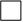 7. Certificate care să ateste lipsa datoriilor fiscale restante și graficul de reeșalonare a datoriilor către bugetul consolidat (daca este cazul).8. Certificatul de cazier judiciar9. Document emis de bancă/trezorerie care să conțină datele de identificare ale băncii/trezoreriei și ale contului aferent proiectului pentru care se solicită finanțare din PNDR (denumirea, adresa băncii/ trezoreriei, codul IBAN al contului în care se derulează operațiunile cu AFIR).10.1 Notificare privind conformitatea proiectului cu condiţiile de igienă şi sănătate publicăSau10.2. Notificare că investiţia nu face obiectul evaluării condiţiilor de igienă şisănătate publică, dacă este cazul.11. Raport asupra utilizării programelor de finanţare nerambursabilă întocmit de solicitant (va cuprinde amplasamentul, obiective, tip de investiție, lista cheltuielilor eligibile, costurile și stadiul proiectului, perioada derulării contractului), pentru solicitantii care au mai beneficiat de finanțare nerambursabilă începând cu anul 2007, pentru aceleași tipuri de investiții.12.1. Avizul emis de către Ministerul Culturii sau, după caz, de către serviciile publice deconcentrate ale Ministerului Culturii respectiv Direcțiile Judeţene pentru Cultură pe raza cărora sunt amplasate obiectivele, conform Legii nr. 422/2001 privind protejarea monumentelor istorice, republicată, cu modificările și completările ulterioare, care să confirme faptul că obiectivul propus spre finanțare face parte din patrimoniul cultural de interes local – clasa (grupa) B şi că se poate interveni asupra lui (documentația este adecvată).12.2. Aviz din partea Direcțiilor Județene Culturale/ Primărie, pentru obiectivele culturale de interes local care NU sunt incluse în categoria (grupa) B.13. Dovada eliberata de Muzeul județean, prin care se certifica verificarea documentara si pe teren, daca este cazul, asupra unor intervenții antropice cu caracter arheologic in perimetrul aferent proiectului propus pentru finanțare nerambursabila (OG 43/2000, republicata, cu modificările și completările ulterioare).14. Copie Ordin de clasare ca monument istoric de interes local clasa (grupa) B conform Legii 422/2001 și copie Monitor Oficial al României Partea I în care a fost publicat (dacă este cazul).15. Extrasul din strategie din care rezulta ca investitia este în corelare cu o strategie de dezvoltare națională / regională / județeană / locală aprobată, corespunzătoare domeniului de investiții, precum si copia documentului de aprobare a Strategiei.16. Proiectul tehnic va respecta prevederile legale în vigoare privind conţinutului-cadru al documentaţiei tehnico-economice aferente investiţiilor publice, precum şi a structurii şi metodologiei de elaborare a devizului general pentru obiective de investiţii şi lucrări de intervenţii.17. Document/e justificativ/e (ex.: afișe, pliante, anunțuri, procese‐verbale etc.) eliberat/e de Primărie/Centrul eparhial (în cazul unităților de cult) /Comitet director al ONG/Societate comercială din care să rezulte activităţile desfășurate în incinta căminului cultural/așezământului monahal care face obiectul proiectului în ultimele 12 luni, anterioare datei depunerii Cererii de Finanţare.18. Declarația pe propria răspundere dată de solicitant din care să reiasă că, după realizarea investiției din patrimoniul cultural de clasă (grupă) B, aceasta va fi înscrisă într‐o rețea de promovare turistică – dacă este cazul.19. Extras de cont şi/sau contract de credit acordat în vederea implementării proiectului, care confirmă cofinanțarea investiției (dacă este cazul).20. Copia Documentului de identitate al reprezentantului legal al beneficiarului.21. Dovada achitarii integrale a datoriei față de AFIR, inclusiv dobânzile și majorările de întârziere, dacă este cazul.22. Alte documente justificative (Se vor specifica dupa caz)F. DECLARATIE PE PROPRIA RASPUNDERE A SOLICITANTULUI(nebifarea unei căsuțe din partea F a cererii de finanțare, dacă proiectul impune, constituie eroare de fond, situație în care proiectul este declarat neeligibil)Prin aceasta declarație solicitantul care solicită asistență financiară nerambursabilă prin programul FEADR pentru proiectul intitulatprin reprezentant legal cunoscând prevederile legii penale cu privire la falsul în declarații:1. Declar că proiectul propus asistenței financiare nerambursabile FEADR nu beneficiază de altă finanțare din programe de finanțare nerambursabilă.De asemenea mă angajez ca în cazul în care proiectul va fi selectat pentru finanțare FEADR, nu voi depune acest proiect la nici un alt program de finanțare nerambursabilă la care proiectul poate fi în întregime sau parțial eligibil pentru asistență.2. Declar că îndeplinesc condițiile de eligibilitate prevăzute în fișa sub-măsurii și Ghidul Solicitantului și mă angajez să le respect pe perioada de valabilitate a contractului de finanțare și monitorizare a investiției, inclusiv criteriile de selecție pentru care proiectul a fost punctat.3. Declar că toate informațiile din prezenta cerere de finanțare și din documentele anexate sunt corecte și mă angajez să respect condițiile cerute în reglementările referitoare la prezentul program și pe cele legate de proiectul anexat și să furnizez periodic, la cerere, documentele justificative necesare.4. Declar pe propria răspundere că orice modificări aduse dreptului de proprietate sau de folosință vor fi notificate AFIR în termen de trei zile de la data încheierii lor. 5. Declar pe propria răspundere că eu și organizația mea (asociație sau întreprindere) nu suntem într-unul din            următoarele cazuri:Acuzat din cauza unei greșeli privind conduita profesională având ca soluție finală res judicata (împotriva căreia nici un apel nu este posibil)Vinovat de grave deficiențe de conduita profesională dovedite prin orice mijloace pe care Agenția le poate justifica.Vinovat de faptul că nu am prezentat informațiile cerute de Autoritatea Contractantă ca o condiție de participare la licitație sau contractare.Încălcarea prevederilor contractuale sau neîndeplinirea obligațiilor contractuale în legătură cu un alt contract cu Agenția sau alte contracte finanțate din fonduri comunitare.Încercarea de a obține informații confidențiale sau de influențare a Agenției în timpul procesului de evaluare a proiectului și nu voi face presiuni la adresa evaluatorului6.         Declar că organizația pe care o reprezint ARE datorii către instituții de credit și/sau institutii financiare bancare/nebancare pentru care prezint graficul de rambursare             Declar că organizația pe care o reprezint NU are datorii catre instituții de credit și/sau instituții financiare bancare/ nebancare7. Declar pe propria răspundere ca în cazul în care nu respect oricare din punctele prevăzute în această declarație proiectul să devină neeligibil în baza criteriului "Eligibilitatea solicitantului" sau contractul să fie reziliat.8.Declar pe proprie răspundere că:Nu sunt înregistrat în scopuri TVA și că mă angajez să notific Agenției orice modificare a situației privind înregistrarea ca platitor de TVA, în maxim 10 (zece) zile de la data înregistrarii în scopuri TVA Sunt înregistrat în scopuri de TVA (certificat de înregistrare fiscală în scopuri de TVA)9.  Declar pe propria răspundere că nu am înscrieri care privesc sancțiuni economico-financiare în cazierul judiciar pe care mă oblig să îl depun la încheierea contractului de finanțare.10.  Declar pe propria raspundere că nu am fapte înscrise în cazierul fiscal.11.  Declar pe propria răspundere că toate cheltuielile neeligibile vor fi suportate de solicitant și că acestea vor fi realizate până la finalizarea proiectului.12.  Ma angajez ca in termenul precizat in Ghidul Solicitantului, de la data primirii "Notificarii benficiarului privind selectarea cererii de finantare si semnarea contractului de finantare", sa asigur si sa prezint documentele obligatorii mentionate in Ghidul solicitantului pentru contractarea proiectului.13.  Declar pe proprie raspundere ca voi achita integral datoria fata de AFIR, inclusiv dobanzile si majorarile de intarziere pana la semnarea contractului de finantare (pentru solicitantii inregistrati in registrul debitorilor AFIR atat pentru programul SAPARD cat si pentru FEADR).14.  Declar pe propria răspundere ca nu sunt în insolventă sau incapacitate de plată.15. Declar pe propria răspundere că în conformitate cu termenul menţionat în notificarea AFIR privind selecţia cererii de finanţare, voi obţine şi depune, înainte de semnarea contractului de finanţare, documentul emis de ANPM menţionat în secţiunea E punctul 4 a cererii de finanţare.16. Accept publicarea pe site-ul AFIR a datelor mele, cu respectarea legislaţiei naţionale şi europene privind transparenţa.Semnătura reprezentant legal		                                                                                                       Data			1. Populație netă care beneficiază de servicii/infrastructuri îmbunătățiteNumăr locuitori deserviţiNumăr locuitori deserviţi2.. Numărul comunelor sprijinite2.. Numărul comunelor sprijinite2.. Numărul comunelor sprijinite2.. Numărul comunelor sprijinite3. Proiecte ce au componente inovative sau de protecție a mediului.3. Proiecte ce au componente inovative sau de protecție a mediului.Numărul de proiecte ce au componente inovativeNumărul de proiecte ce au componente inovative3. Proiecte ce au componente inovative sau de protecție a mediului.3. Proiecte ce au componente inovative sau de protecție a mediului.Numărul de proiecte ce au componente de protecția mediuluiNumărul de proiecte ce au componente de protecția mediuluiIndic. nr. 1 - se va completa numărul locuitorilor deserviţi.Indic. nr. 2 – se va completa numărul de comune sprijinite prin proiect.Indc. Nr. 3 – se va completa numărul de proiecte ce au componente inovative, respectiv de protecție a mediului.Indic. nr. 1 - se va completa numărul locuitorilor deserviţi.Indic. nr. 2 – se va completa numărul de comune sprijinite prin proiect.Indc. Nr. 3 – se va completa numărul de proiecte ce au componente inovative, respectiv de protecție a mediului.Indic. nr. 1 - se va completa numărul locuitorilor deserviţi.Indic. nr. 2 – se va completa numărul de comune sprijinite prin proiect.Indc. Nr. 3 – se va completa numărul de proiecte ce au componente inovative, respectiv de protecție a mediului.Indic. nr. 1 - se va completa numărul locuitorilor deserviţi.Indic. nr. 2 – se va completa numărul de comune sprijinite prin proiect.Indc. Nr. 3 – se va completa numărul de proiecte ce au componente inovative, respectiv de protecție a mediului.Indic. nr. 1 - se va completa numărul locuitorilor deserviţi.Indic. nr. 2 – se va completa numărul de comune sprijinite prin proiect.Indc. Nr. 3 – se va completa numărul de proiecte ce au componente inovative, respectiv de protecție a mediului.Factori de RiscFactori de RiscFactori de RiscFactori de RiscFactori de RiscFactori de RiscFactori de RiscI1. Valoarea sprijinului public nerambursabil (EURO)I1. Valoarea sprijinului public nerambursabil (EURO)I1. Valoarea sprijinului public nerambursabil (EURO)I1. Valoarea sprijinului public nerambursabil (EURO)Punctaj obţinutPunctaj obţinut•	2.500.001 > 4.000.000•	2.500.001 > 4.000.000•	2.500.001 > 4.000.000•	2.500.001 > 4.000.00055•	1.000.001 > 2.500.000•	1.000.001 > 2.500.000•	1.000.001 > 2.500.000•	1.000.001 > 2.500.00044•	500.001 > 1.000.000•	500.001 > 1.000.000•	500.001 > 1.000.000•	500.001 > 1.000.00033•	5.000	≤ 500.000•	5.000	≤ 500.000•	5.000	≤ 500.000•	5.000	≤ 500.00011I2. Complexitatea investitieiI2. Complexitatea investitieiI2. Complexitatea investitieiI2. Complexitatea investitieiI2. Complexitatea investitieiI2. Complexitatea investitieiI2. Complexitatea investitieiSolicitanți PubliciPunctaj obţinutPunctaj obţinutSolicitanți PrivațiSolicitanți PrivațiPunctaj obţinutPunctaj obţinut• Investiție nouă5• Investiție nouă• Investiție nouă5• Modernizări cu C+M4• Modernizări cu C+M• Modernizări cu C+M4I3. Riscul proiectului d.p.d.v. al raportului procentual între Cheltuielile suportate desolicitant și  Valoarea ajutorului nerambursabil       Total valoare proiect(fără TVA)% = --------------------------------------------------------- x 100Valoarea ajutorului nerambursabil solicitatI3. Riscul proiectului d.p.d.v. al raportului procentual între Cheltuielile suportate desolicitant și  Valoarea ajutorului nerambursabil       Total valoare proiect(fără TVA)% = --------------------------------------------------------- x 100Valoarea ajutorului nerambursabil solicitatI3. Riscul proiectului d.p.d.v. al raportului procentual între Cheltuielile suportate desolicitant și  Valoarea ajutorului nerambursabil       Total valoare proiect(fără TVA)% = --------------------------------------------------------- x 100Valoarea ajutorului nerambursabil solicitatI3. Riscul proiectului d.p.d.v. al raportului procentual între Cheltuielile suportate desolicitant și  Valoarea ajutorului nerambursabil       Total valoare proiect(fără TVA)% = --------------------------------------------------------- x 100Valoarea ajutorului nerambursabil solicitatPunctaj obţinutPunctaj obţinut• > 110%• > 110%• > 110%• > 110%55• între 101 si 110%• între 101 si 110%• între 101 si 110%• între 101 si 110%33• = 100%• = 100%• = 100%• = 100%11I4. Capacitatea solicitantului de a manageria proiectul, experiența în implementarea proiectelor finanțate din fonduri comunitareI4. Capacitatea solicitantului de a manageria proiectul, experiența în implementarea proiectelor finanțate din fonduri comunitareI4. Capacitatea solicitantului de a manageria proiectul, experiența în implementarea proiectelor finanțate din fonduri comunitareI4. Capacitatea solicitantului de a manageria proiectul, experiența în implementarea proiectelor finanțate din fonduri comunitarePunctaj obtinutPunctaj obtinut• Solicitant care nu a implementat un alt proiect SAPARD/FEADR, comunitar sau nu a obținut asistență financiară nerambursabilă din partea altui instrument financiar.• Solicitant care nu a implementat un alt proiect SAPARD/FEADR, comunitar sau nu a obținut asistență financiară nerambursabilă din partea altui instrument financiar.• Solicitant care nu a implementat un alt proiect SAPARD/FEADR, comunitar sau nu a obținut asistență financiară nerambursabilă din partea altui instrument financiar.• Solicitant care nu a implementat un alt proiect SAPARD/FEADR, comunitar sau nu a obținut asistență financiară nerambursabilă din partea altui instrument financiar.55• Solicitant care are experiența implementării și care a finalizat un proiect SAPARD/FEADR, comunitar sau obținut asistență financiară nerambursabilă din partea altui instrument financiar• Solicitant care are experiența implementării și care a finalizat un proiect SAPARD/FEADR, comunitar sau obținut asistență financiară nerambursabilă din partea altui instrument financiar• Solicitant care are experiența implementării și care a finalizat un proiect SAPARD/FEADR, comunitar sau obținut asistență financiară nerambursabilă din partea altui instrument financiar• Solicitant care are experiența implementării și care a finalizat un proiect SAPARD/FEADR, comunitar sau obținut asistență financiară nerambursabilă din partea altui instrument financiar33• Solicitant care are experiența implementării și care a finalizat un proiect SAPARD/FEADR și un alt proiect comunitar sau obținut din asistența financiară nerambursabilă din partea altui instrument financiar• Solicitant care are experiența implementării și care a finalizat un proiect SAPARD/FEADR și un alt proiect comunitar sau obținut din asistența financiară nerambursabilă din partea altui instrument financiar• Solicitant care are experiența implementării și care a finalizat un proiect SAPARD/FEADR și un alt proiect comunitar sau obținut din asistența financiară nerambursabilă din partea altui instrument financiar• Solicitant care are experiența implementării și care a finalizat un proiect SAPARD/FEADR și un alt proiect comunitar sau obținut din asistența financiară nerambursabilă din partea altui instrument financiar11TOTALTOTALTOTALTOTALPentru selectarea proiectelor ce vor fi verificate prin sondaj, se va determina riscul fiecărui proiect folosind cei 4 factori de risc(I1, I2, I3 și I4 ).Factorii de risc sunt adaptați conform specificului Sub-Măsurii 7.2 din PNDR 2014-2020. Pentru fiecare proiect se va determina punctajul fiecărui factor de risc pe o scară de la 1 la 5.Pentru selectarea proiectelor ce vor fi verificate prin sondaj, se va determina riscul fiecărui proiect folosind cei 4 factori de risc(I1, I2, I3 și I4 ).Factorii de risc sunt adaptați conform specificului Sub-Măsurii 7.2 din PNDR 2014-2020. Pentru fiecare proiect se va determina punctajul fiecărui factor de risc pe o scară de la 1 la 5.Pentru selectarea proiectelor ce vor fi verificate prin sondaj, se va determina riscul fiecărui proiect folosind cei 4 factori de risc(I1, I2, I3 și I4 ).Factorii de risc sunt adaptați conform specificului Sub-Măsurii 7.2 din PNDR 2014-2020. Pentru fiecare proiect se va determina punctajul fiecărui factor de risc pe o scară de la 1 la 5.Pentru selectarea proiectelor ce vor fi verificate prin sondaj, se va determina riscul fiecărui proiect folosind cei 4 factori de risc(I1, I2, I3 și I4 ).Factorii de risc sunt adaptați conform specificului Sub-Măsurii 7.2 din PNDR 2014-2020. Pentru fiecare proiect se va determina punctajul fiecărui factor de risc pe o scară de la 1 la 5.Pentru selectarea proiectelor ce vor fi verificate prin sondaj, se va determina riscul fiecărui proiect folosind cei 4 factori de risc(I1, I2, I3 și I4 ).Factorii de risc sunt adaptați conform specificului Sub-Măsurii 7.2 din PNDR 2014-2020. Pentru fiecare proiect se va determina punctajul fiecărui factor de risc pe o scară de la 1 la 5.Pentru selectarea proiectelor ce vor fi verificate prin sondaj, se va determina riscul fiecărui proiect folosind cei 4 factori de risc(I1, I2, I3 și I4 ).Factorii de risc sunt adaptați conform specificului Sub-Măsurii 7.2 din PNDR 2014-2020. Pentru fiecare proiect se va determina punctajul fiecărui factor de risc pe o scară de la 1 la 5.Pentru selectarea proiectelor ce vor fi verificate prin sondaj, se va determina riscul fiecărui proiect folosind cei 4 factori de risc(I1, I2, I3 și I4 ).Factorii de risc sunt adaptați conform specificului Sub-Măsurii 7.2 din PNDR 2014-2020. Pentru fiecare proiect se va determina punctajul fiecărui factor de risc pe o scară de la 1 la 5.FORMULARDe inscriere in Registrul unic de identificare pentru solicitantii de finantare prin masurile Programu,ui National de dezvoltare rurala 2014-2020FORMULARDe inscriere in Registrul unic de identificare pentru solicitantii de finantare prin masurile Programu,ui National de dezvoltare rurala 2014-2020FORMULARDe inscriere in Registrul unic de identificare pentru solicitantii de finantare prin masurile Programu,ui National de dezvoltare rurala 2014-2020FORMULARDe inscriere in Registrul unic de identificare pentru solicitantii de finantare prin masurile Programu,ui National de dezvoltare rurala 2014-2020FORMULARDe inscriere in Registrul unic de identificare pentru solicitantii de finantare prin masurile Programu,ui National de dezvoltare rurala 2014-2020FORMULARDe inscriere in Registrul unic de identificare pentru solicitantii de finantare prin masurile Programu,ui National de dezvoltare rurala 2014-2020FORMULARDe inscriere in Registrul unic de identificare pentru solicitantii de finantare prin masurile Programu,ui National de dezvoltare rurala 2014-2020FORMULARDe inscriere in Registrul unic de identificare pentru solicitantii de finantare prin masurile Programu,ui National de dezvoltare rurala 2014-2020FORMULARDe inscriere in Registrul unic de identificare pentru solicitantii de finantare prin masurile Programu,ui National de dezvoltare rurala 2014-2020FORMULARDe inscriere in Registrul unic de identificare pentru solicitantii de finantare prin masurile Programu,ui National de dezvoltare rurala 2014-2020FORMULARDe inscriere in Registrul unic de identificare pentru solicitantii de finantare prin masurile Programu,ui National de dezvoltare rurala 2014-2020FORMULARDe inscriere in Registrul unic de identificare pentru solicitantii de finantare prin masurile Programu,ui National de dezvoltare rurala 2014-2020FORMULARDe inscriere in Registrul unic de identificare pentru solicitantii de finantare prin masurile Programu,ui National de dezvoltare rurala 2014-2020FORMULARDe inscriere in Registrul unic de identificare pentru solicitantii de finantare prin masurile Programu,ui National de dezvoltare rurala 2014-2020FORMULARDe inscriere in Registrul unic de identificare pentru solicitantii de finantare prin masurile Programu,ui National de dezvoltare rurala 2014-2020FORMULARDe inscriere in Registrul unic de identificare pentru solicitantii de finantare prin masurile Programu,ui National de dezvoltare rurala 2014-2020FORMULARDe inscriere in Registrul unic de identificare pentru solicitantii de finantare prin masurile Programu,ui National de dezvoltare rurala 2014-2020Denumire solicitantDenumire solicitantDenumire solicitantDenumire solicitantDenumire solicitantDenumire solicitantCategorie solicitantCategorie solicitantCategorie solicitantCategorie solicitantCategorie solicitantCategorie solicitantSediul/AdresaSediul/AdresaSediul/AdresaSediul/AdresaSediul/AdresaSediul/AdresaSediul/AdresaSediul/AdresaSediul/AdresaSediul/AdresaSediul/AdresaSediul/AdresaSediul/AdresaSediul/AdresaSediul/AdresaSediul/AdresaSediul/AdresaȚaraJudețulJudețulJudețulOrașulOrașulOrașulOrașulComunaSatulSatulSatulStradaStradaStradaStradaNrBlBlEtEtApSectorulSectorulSectorulCod postalCod postalCod postalNumăr de telefonNumăr de telefonFaxFaxFaxE-mailE-mailE-mailE-mailNumăr de înregistrare în registrul comerțului/registrul asociațiilor și fundațiilorNumăr de înregistrare în registrul comerțului/registrul asociațiilor și fundațiilorNumăr de înregistrare în registrul comerțului/registrul asociațiilor și fundațiilorNumăr de înregistrare în registrul comerțului/registrul asociațiilor și fundațiilorNumăr de înregistrare în registrul comerțului/registrul asociațiilor și fundațiilorNumăr de înregistrare în registrul comerțului/registrul asociațiilor și fundațiilorNumăr de înregistrare în registrul comerțului/registrul asociațiilor și fundațiilorCUI/CIFCUI/CIFCUI/CIFCUI/CIFCUI/CIFCUI/CIFCUI/CIFCod CAEN pentru activitatea principalăCod CAEN pentru activitatea principalăCod CAEN pentru activitatea principalăCod CAEN pentru activitatea principalăCod CAEN pentru activitatea principalăCod CAEN pentru activitatea principalăCod CAEN pentru activitatea principalăCod CAEN pentru activitatea secundară pentru care se solicită înregistrarea în Registrul unic de identificareCod CAEN pentru activitatea secundară pentru care se solicită înregistrarea în Registrul unic de identificareCod CAEN pentru activitatea secundară pentru care se solicită înregistrarea în Registrul unic de identificareCod CAEN pentru activitatea secundară pentru care se solicită înregistrarea în Registrul unic de identificareCod CAEN pentru activitatea secundară pentru care se solicită înregistrarea în Registrul unic de identificareCod CAEN pentru activitatea secundară pentru care se solicită înregistrarea în Registrul unic de identificareCod CAEN pentru activitatea secundară pentru care se solicită înregistrarea în Registrul unic de identificareCod IBANCod IBANCod IBANCod IBANCod IBANCod IBANCod IBANDeschis la BancaDeschis la BancaDeschis la BancaDeschis la BancaDeschis la BancaDeschis la BancaDeschis la BancaSucursala / AgențieSucursala / AgențieSucursala / AgențieSucursala / AgențieSucursala / AgențieSucursala / AgențieSucursala / AgențiePrin reprezentant legal, doamna/domnulPrin reprezentant legal, doamna/domnulPrin reprezentant legal, doamna/domnulPrin reprezentant legal, doamna/domnulPrin reprezentant legal, doamna/domnulPrin reprezentant legal, doamna/domnulPrin reprezentant legal, doamna/domnulCu CNPCu CNPCu CNPCu CNPCu CNPCu CNPCu CNP   solicit înscrierea în Registrul unic de îdentificare - Agenţia de Plăţi şi Intervenţie pentru Agricultură.Am luat la cunoştinţă că orice modificare a informaţiilor de mai sus trebuie furnizată către APIA în termen de maximum 10 zile lucrătoare de la producerea acestora.Declar pe propria răspundere că cele de mai sus sunt conforme cu realitatea.Sunt de acord ca datele din cerere să fie introduse în baza de date a Sistemului Integrat de Administrare şi Control, procesate şi verificate în vederea înscrierii în Registrul unic de identificare şi transmise autorităţilor responsabile în vederea elaborării de studii statistice şi de evaluări economice, în condiţiile Legii nr. 677-2001 pentru protecţia persoanelor cu privire la prelucrarea datelor cu caracter personal şi libera circulaţie a acestor date, cu modificarile şi completările ulterioare.   solicit înscrierea în Registrul unic de îdentificare - Agenţia de Plăţi şi Intervenţie pentru Agricultură.Am luat la cunoştinţă că orice modificare a informaţiilor de mai sus trebuie furnizată către APIA în termen de maximum 10 zile lucrătoare de la producerea acestora.Declar pe propria răspundere că cele de mai sus sunt conforme cu realitatea.Sunt de acord ca datele din cerere să fie introduse în baza de date a Sistemului Integrat de Administrare şi Control, procesate şi verificate în vederea înscrierii în Registrul unic de identificare şi transmise autorităţilor responsabile în vederea elaborării de studii statistice şi de evaluări economice, în condiţiile Legii nr. 677-2001 pentru protecţia persoanelor cu privire la prelucrarea datelor cu caracter personal şi libera circulaţie a acestor date, cu modificarile şi completările ulterioare.   solicit înscrierea în Registrul unic de îdentificare - Agenţia de Plăţi şi Intervenţie pentru Agricultură.Am luat la cunoştinţă că orice modificare a informaţiilor de mai sus trebuie furnizată către APIA în termen de maximum 10 zile lucrătoare de la producerea acestora.Declar pe propria răspundere că cele de mai sus sunt conforme cu realitatea.Sunt de acord ca datele din cerere să fie introduse în baza de date a Sistemului Integrat de Administrare şi Control, procesate şi verificate în vederea înscrierii în Registrul unic de identificare şi transmise autorităţilor responsabile în vederea elaborării de studii statistice şi de evaluări economice, în condiţiile Legii nr. 677-2001 pentru protecţia persoanelor cu privire la prelucrarea datelor cu caracter personal şi libera circulaţie a acestor date, cu modificarile şi completările ulterioare.   solicit înscrierea în Registrul unic de îdentificare - Agenţia de Plăţi şi Intervenţie pentru Agricultură.Am luat la cunoştinţă că orice modificare a informaţiilor de mai sus trebuie furnizată către APIA în termen de maximum 10 zile lucrătoare de la producerea acestora.Declar pe propria răspundere că cele de mai sus sunt conforme cu realitatea.Sunt de acord ca datele din cerere să fie introduse în baza de date a Sistemului Integrat de Administrare şi Control, procesate şi verificate în vederea înscrierii în Registrul unic de identificare şi transmise autorităţilor responsabile în vederea elaborării de studii statistice şi de evaluări economice, în condiţiile Legii nr. 677-2001 pentru protecţia persoanelor cu privire la prelucrarea datelor cu caracter personal şi libera circulaţie a acestor date, cu modificarile şi completările ulterioare.   solicit înscrierea în Registrul unic de îdentificare - Agenţia de Plăţi şi Intervenţie pentru Agricultură.Am luat la cunoştinţă că orice modificare a informaţiilor de mai sus trebuie furnizată către APIA în termen de maximum 10 zile lucrătoare de la producerea acestora.Declar pe propria răspundere că cele de mai sus sunt conforme cu realitatea.Sunt de acord ca datele din cerere să fie introduse în baza de date a Sistemului Integrat de Administrare şi Control, procesate şi verificate în vederea înscrierii în Registrul unic de identificare şi transmise autorităţilor responsabile în vederea elaborării de studii statistice şi de evaluări economice, în condiţiile Legii nr. 677-2001 pentru protecţia persoanelor cu privire la prelucrarea datelor cu caracter personal şi libera circulaţie a acestor date, cu modificarile şi completările ulterioare.   solicit înscrierea în Registrul unic de îdentificare - Agenţia de Plăţi şi Intervenţie pentru Agricultură.Am luat la cunoştinţă că orice modificare a informaţiilor de mai sus trebuie furnizată către APIA în termen de maximum 10 zile lucrătoare de la producerea acestora.Declar pe propria răspundere că cele de mai sus sunt conforme cu realitatea.Sunt de acord ca datele din cerere să fie introduse în baza de date a Sistemului Integrat de Administrare şi Control, procesate şi verificate în vederea înscrierii în Registrul unic de identificare şi transmise autorităţilor responsabile în vederea elaborării de studii statistice şi de evaluări economice, în condiţiile Legii nr. 677-2001 pentru protecţia persoanelor cu privire la prelucrarea datelor cu caracter personal şi libera circulaţie a acestor date, cu modificarile şi completările ulterioare.   solicit înscrierea în Registrul unic de îdentificare - Agenţia de Plăţi şi Intervenţie pentru Agricultură.Am luat la cunoştinţă că orice modificare a informaţiilor de mai sus trebuie furnizată către APIA în termen de maximum 10 zile lucrătoare de la producerea acestora.Declar pe propria răspundere că cele de mai sus sunt conforme cu realitatea.Sunt de acord ca datele din cerere să fie introduse în baza de date a Sistemului Integrat de Administrare şi Control, procesate şi verificate în vederea înscrierii în Registrul unic de identificare şi transmise autorităţilor responsabile în vederea elaborării de studii statistice şi de evaluări economice, în condiţiile Legii nr. 677-2001 pentru protecţia persoanelor cu privire la prelucrarea datelor cu caracter personal şi libera circulaţie a acestor date, cu modificarile şi completările ulterioare.   solicit înscrierea în Registrul unic de îdentificare - Agenţia de Plăţi şi Intervenţie pentru Agricultură.Am luat la cunoştinţă că orice modificare a informaţiilor de mai sus trebuie furnizată către APIA în termen de maximum 10 zile lucrătoare de la producerea acestora.Declar pe propria răspundere că cele de mai sus sunt conforme cu realitatea.Sunt de acord ca datele din cerere să fie introduse în baza de date a Sistemului Integrat de Administrare şi Control, procesate şi verificate în vederea înscrierii în Registrul unic de identificare şi transmise autorităţilor responsabile în vederea elaborării de studii statistice şi de evaluări economice, în condiţiile Legii nr. 677-2001 pentru protecţia persoanelor cu privire la prelucrarea datelor cu caracter personal şi libera circulaţie a acestor date, cu modificarile şi completările ulterioare.   solicit înscrierea în Registrul unic de îdentificare - Agenţia de Plăţi şi Intervenţie pentru Agricultură.Am luat la cunoştinţă că orice modificare a informaţiilor de mai sus trebuie furnizată către APIA în termen de maximum 10 zile lucrătoare de la producerea acestora.Declar pe propria răspundere că cele de mai sus sunt conforme cu realitatea.Sunt de acord ca datele din cerere să fie introduse în baza de date a Sistemului Integrat de Administrare şi Control, procesate şi verificate în vederea înscrierii în Registrul unic de identificare şi transmise autorităţilor responsabile în vederea elaborării de studii statistice şi de evaluări economice, în condiţiile Legii nr. 677-2001 pentru protecţia persoanelor cu privire la prelucrarea datelor cu caracter personal şi libera circulaţie a acestor date, cu modificarile şi completările ulterioare.   solicit înscrierea în Registrul unic de îdentificare - Agenţia de Plăţi şi Intervenţie pentru Agricultură.Am luat la cunoştinţă că orice modificare a informaţiilor de mai sus trebuie furnizată către APIA în termen de maximum 10 zile lucrătoare de la producerea acestora.Declar pe propria răspundere că cele de mai sus sunt conforme cu realitatea.Sunt de acord ca datele din cerere să fie introduse în baza de date a Sistemului Integrat de Administrare şi Control, procesate şi verificate în vederea înscrierii în Registrul unic de identificare şi transmise autorităţilor responsabile în vederea elaborării de studii statistice şi de evaluări economice, în condiţiile Legii nr. 677-2001 pentru protecţia persoanelor cu privire la prelucrarea datelor cu caracter personal şi libera circulaţie a acestor date, cu modificarile şi completările ulterioare.   solicit înscrierea în Registrul unic de îdentificare - Agenţia de Plăţi şi Intervenţie pentru Agricultură.Am luat la cunoştinţă că orice modificare a informaţiilor de mai sus trebuie furnizată către APIA în termen de maximum 10 zile lucrătoare de la producerea acestora.Declar pe propria răspundere că cele de mai sus sunt conforme cu realitatea.Sunt de acord ca datele din cerere să fie introduse în baza de date a Sistemului Integrat de Administrare şi Control, procesate şi verificate în vederea înscrierii în Registrul unic de identificare şi transmise autorităţilor responsabile în vederea elaborării de studii statistice şi de evaluări economice, în condiţiile Legii nr. 677-2001 pentru protecţia persoanelor cu privire la prelucrarea datelor cu caracter personal şi libera circulaţie a acestor date, cu modificarile şi completările ulterioare.   solicit înscrierea în Registrul unic de îdentificare - Agenţia de Plăţi şi Intervenţie pentru Agricultură.Am luat la cunoştinţă că orice modificare a informaţiilor de mai sus trebuie furnizată către APIA în termen de maximum 10 zile lucrătoare de la producerea acestora.Declar pe propria răspundere că cele de mai sus sunt conforme cu realitatea.Sunt de acord ca datele din cerere să fie introduse în baza de date a Sistemului Integrat de Administrare şi Control, procesate şi verificate în vederea înscrierii în Registrul unic de identificare şi transmise autorităţilor responsabile în vederea elaborării de studii statistice şi de evaluări economice, în condiţiile Legii nr. 677-2001 pentru protecţia persoanelor cu privire la prelucrarea datelor cu caracter personal şi libera circulaţie a acestor date, cu modificarile şi completările ulterioare.   solicit înscrierea în Registrul unic de îdentificare - Agenţia de Plăţi şi Intervenţie pentru Agricultură.Am luat la cunoştinţă că orice modificare a informaţiilor de mai sus trebuie furnizată către APIA în termen de maximum 10 zile lucrătoare de la producerea acestora.Declar pe propria răspundere că cele de mai sus sunt conforme cu realitatea.Sunt de acord ca datele din cerere să fie introduse în baza de date a Sistemului Integrat de Administrare şi Control, procesate şi verificate în vederea înscrierii în Registrul unic de identificare şi transmise autorităţilor responsabile în vederea elaborării de studii statistice şi de evaluări economice, în condiţiile Legii nr. 677-2001 pentru protecţia persoanelor cu privire la prelucrarea datelor cu caracter personal şi libera circulaţie a acestor date, cu modificarile şi completările ulterioare.   solicit înscrierea în Registrul unic de îdentificare - Agenţia de Plăţi şi Intervenţie pentru Agricultură.Am luat la cunoştinţă că orice modificare a informaţiilor de mai sus trebuie furnizată către APIA în termen de maximum 10 zile lucrătoare de la producerea acestora.Declar pe propria răspundere că cele de mai sus sunt conforme cu realitatea.Sunt de acord ca datele din cerere să fie introduse în baza de date a Sistemului Integrat de Administrare şi Control, procesate şi verificate în vederea înscrierii în Registrul unic de identificare şi transmise autorităţilor responsabile în vederea elaborării de studii statistice şi de evaluări economice, în condiţiile Legii nr. 677-2001 pentru protecţia persoanelor cu privire la prelucrarea datelor cu caracter personal şi libera circulaţie a acestor date, cu modificarile şi completările ulterioare.   solicit înscrierea în Registrul unic de îdentificare - Agenţia de Plăţi şi Intervenţie pentru Agricultură.Am luat la cunoştinţă că orice modificare a informaţiilor de mai sus trebuie furnizată către APIA în termen de maximum 10 zile lucrătoare de la producerea acestora.Declar pe propria răspundere că cele de mai sus sunt conforme cu realitatea.Sunt de acord ca datele din cerere să fie introduse în baza de date a Sistemului Integrat de Administrare şi Control, procesate şi verificate în vederea înscrierii în Registrul unic de identificare şi transmise autorităţilor responsabile în vederea elaborării de studii statistice şi de evaluări economice, în condiţiile Legii nr. 677-2001 pentru protecţia persoanelor cu privire la prelucrarea datelor cu caracter personal şi libera circulaţie a acestor date, cu modificarile şi completările ulterioare.   solicit înscrierea în Registrul unic de îdentificare - Agenţia de Plăţi şi Intervenţie pentru Agricultură.Am luat la cunoştinţă că orice modificare a informaţiilor de mai sus trebuie furnizată către APIA în termen de maximum 10 zile lucrătoare de la producerea acestora.Declar pe propria răspundere că cele de mai sus sunt conforme cu realitatea.Sunt de acord ca datele din cerere să fie introduse în baza de date a Sistemului Integrat de Administrare şi Control, procesate şi verificate în vederea înscrierii în Registrul unic de identificare şi transmise autorităţilor responsabile în vederea elaborării de studii statistice şi de evaluări economice, în condiţiile Legii nr. 677-2001 pentru protecţia persoanelor cu privire la prelucrarea datelor cu caracter personal şi libera circulaţie a acestor date, cu modificarile şi completările ulterioare.   solicit înscrierea în Registrul unic de îdentificare - Agenţia de Plăţi şi Intervenţie pentru Agricultură.Am luat la cunoştinţă că orice modificare a informaţiilor de mai sus trebuie furnizată către APIA în termen de maximum 10 zile lucrătoare de la producerea acestora.Declar pe propria răspundere că cele de mai sus sunt conforme cu realitatea.Sunt de acord ca datele din cerere să fie introduse în baza de date a Sistemului Integrat de Administrare şi Control, procesate şi verificate în vederea înscrierii în Registrul unic de identificare şi transmise autorităţilor responsabile în vederea elaborării de studii statistice şi de evaluări economice, în condiţiile Legii nr. 677-2001 pentru protecţia persoanelor cu privire la prelucrarea datelor cu caracter personal şi libera circulaţie a acestor date, cu modificarile şi completările ulterioare.Reprezentant legalReprezentant legalReprezentant legalReprezentant legalReprezentant legalReprezentant legalReprezentant legalNumele și prenumeleNumele și prenumeleNumele și prenumeleNumele și prenumeleNumele și prenumeleNumele și prenumeleNumele și prenumeleDataDataDataDataDataDataDataSemnăturaSemnăturaSemnăturaSemnăturaSemnăturaSemnăturaSemnătura